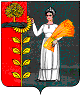 Администрация сельского поселения Верхнематренский сельсовет  Добринского муниципального района  Липецкой областиПОСТАНОВЛЕНИЕ29.05.2023 г.                       с. Верхняя Матренка                         № 32О внесении изменений в муниципальную программу  "Устойчивое развитие территории сельского поселения Верхнематренский сельсовет   на 2019-2025 годы"Руководствуясь постановлением администрации сельского поселения Верхнематренский сельсовет от 22.09.2020 г. № 46 "О принятии Порядка разработки, формирования, реализации и проведения оценки эффективности реализации муниципальных программ сельского поселения Верхнематренский сельсовет Добринского муниципального района Липецкой области", Уставом сельского поселения Верхнематренский сельсовет, администрация сельского поселения Верхнематренский сельсоветПОСТАНОВЛЯЕТ:1. Внести изменения в муниципальную программу "Устойчивое развитие территории сельского поселения Верхнематренский сельсовет на 2019-2025 годы" утвержденную постановлением от 23.11.2020 года № 50 (с внесенными изменениями от 29.12.2021 года № 71, от 16.02.2022г. № 8, от 21.04.2022 г. № 18, от 01.07.2022 № 46, от 29.07.2022г. № 50, от 20.10.2022 г. № 61, от 12.12.2022г. № 78, от 22.12.2022г. № 84, от 17.04.2023г. № 20, от 27.04.23г. № 26) (прилагаются)2. Настоящее постановление вступает в силу со дня его обнародования.3. Контроль за исполнением данного постановления оставляю за собой. Глава администрации  сельского поселения  Верхнематренский сельсовет                                                   Н.В.Жаворонкова Приняты постановлением администрации  сельского поселения  Верхнематренский сельсовет от 29.05.2023 г. № 32Изменения  в муниципальную программу "Устойчивое развитие территории  сельского поселения Верхнематренский сельсовет   на 2019-2025 годы"Внести в муниципальную программу  утвержденную постановлением от 23.11.2020 года № 50 (с внесенными изменениями от 29.12.2021 года № 71, от 16.02.2022г. № 8, от 21.04.2022 г. №18, от 01.07.2022 № 46, от 29.07.2022г. № 50, от 20.10.2022 г. № 61, от 12.12.2022г. № 78, от 22.12.2022г. № 84, от 17.04.2023г. № 20, от 27.04.23г. № 26)следующие изменения:1. Паспорт муниципальной программы изложить в следующей редакции:ПАСПОРТмуниципальной программы«Устойчивое развитие территории сельского поселения Верхнематренский сельсовет  на 2019-2025годы».2. в разделе 2 «Приоритеты муниципальной политики в соответствующей сфере социально-экономического развития сельского поселения цели, задачи, показатели эффективности, ресурсное обеспечение, меры государственного регулирования реализации муниципальной программы» пункт 1.3. изложить в новой редакции: «1.3.  Для достижения указанной  цели необходимо решение следующих задач:- Обеспечение жителей качественной инфраструктурой и услугами благоустройства.- Сохранение и развитие спорта, культурного потенциала населения, в том числе инвалидов, лиц с ограниченными возможностями здоровья. 
-  Создание условий для безопасного проживания, работы и отдыха на территории поселения, сохранение и развитие природного потенциала поселения.- Повышение эффективности и результативности деятельности органов местного самоуправления.-  Экономическая эффективность модернизации систем наружного освещения»3.  в разделе 2 «Приоритеты муниципальной политики в соответствующей сфере социально-экономического развития сельского поселения цели, задачи, показатели эффективности, ресурсное обеспечение, меры государственного регулирования реализации муниципальной программы» пункт 1.6. изложить в новой редакции:«1.6. Финансовое обеспечение реализации Программы в 2019-2025 годах планируется осуществлять за счет собственных средств бюджета поселения, внебюджетных средств, а также средств в виде межбюджетных трансфертов. (Приложение 1).Общий объем финансирования Программы за весь период реализации прогнозно составит 35 634 420,53 руб., в том числе:-  подпрограммы «Обеспечение населения качественной, развитой инфраструктурой и повышение уровня благоустройства территории сельского поселения Верхнематренский сельсовет» - предположительно 9 716 873,00руб., - подпрограммы «Развитие социальной сферы на территории сельского поселения Верхнематренский сельсовет» - предположительно 18 525 117,55  руб.;-  подпрограммы «Обеспечение безопасности человека и природной среды на территории сельского поселения Верхнематренский сельсовет» - предположительно             19 250,00 руб.       - подпрограммы «Обеспечение реализации муниципальной политики на территории сельского поселении Верхнематренский сельсовет - предположительно 2 702 622,98 руб.     	- подпрограммы «Энергосбережение и повышение энергетической эффективности сельского поселения Верхнематренский сельсовет » предположительно 4 620 397 руб.4.  Паспорт подпрограммы 1 «Обеспечение  населения качественной, развитой инфраструктурой и повышение уровня благоустройства территории сельского  поселенияВерхнематренский сельсовет» изложить в следующей редакции:                                                                   П А С П О Р ТПодпрограммы«Обеспечение  населения качественной, развитой инфраструктурой иповышение уровня благоустройства территории сельского  поселенияВерхнематренский сельсовет».Муниципальной программы «Устойчивое развитие территории сельского поселения Верхнематренский сельсовет на 2019-2025 годы»5. в разделе 2 «Приоритеты муниципальной политики в сфере реализации подпрограммы, задачи, показатели задач подпрограммы, методика расчетов показателей задач подпрограммы, ресурсное обеспечение подпрограммы» пункт 2.3. изложить в следующей редакции:«2.3. Источниками финансирования Подпрограммы могут являться собственные средства бюджета поселения, внебюджетные средства, а также средства в виде межбюджетных субсидий.Объем финансирования и перечень мероприятий по реализации Подпрограммы будут уточняться ежегодно при формировании местного бюджета на очередной финансовый год.Прогнозируемая потребность в ресурсном обеспечении для реализации данной Подпрограммы составит 9 716 873,00  руб., в том числе по годам реализации:2019 г. –1 357 396 руб., 2020 г. –1 732 193,00 руб.,2021 г. –  2 642 156,00 руб.,2022г.  -  1 609 648,00 руб.2023г.  -  2 305 480,00 руб 2024г.-    50 000,00 руб.2025 г. – 20 000,00 руб.6.  Паспорт подпрограммы 2 «Развитие социальной сферы на территории  сельского поселения Верхнематренский сельсовет» изложить в следующей редакции:П А С П О Р ТПодпрограммы«Развитие социальной сферы на территории  сельского поселения Верхнематренский сельсовет»Муниципальной программы «Устойчивое развитие территории сельского поселения Верхнематренский сельсовет на 2019-2025 годы»7. в разделе 2 «Приоритеты муниципальной политики в сфере реализации подпрограммы, задачи, показатели задач подпрограммы, методика расчетов показателей задач подпрограммы, ресурсное обеспечение подпрограммы» пункт 2.3. изложить в следующей редакции:«2.3. Источниками финансирования Подпрограммы могут являться собственные средства бюджета поселения, внебюджетные средства, а также средства в виде межбюджетных субсидий.Объем финансирования и перечень мероприятий по реализации Подпрограммы будут уточняться ежегодно при формировании местного бюджета на очередной финансовый год.Прогнозируемая потребность в ресурсном обеспечении для реализации данной Подпрограммы составит 18 525 117,55  руб., в том числе по годам:2019 г. – 1 808 152 руб.,2020 г. – 1 388 800,00 руб.,2021 г. – 1 195 175,00 руб.,2022 г. – 7 302 805,55 руб.,2023 г. –  5 855 785,00 руб.,2024 г. –  322 000,00 руб.,2025 г. – 546 000,00 руб.8. приложение 1 к муниципальной программе изложить в новой редакции:	                                                                                                                                                                                                                                                               Приложение № 1 кмуниципальной программеСведения о целях, задачах, индикаторах, показателях, ресурсном обеспечении в разрезе источников финансирования муниципальной программы «Устойчивое развитие территории сельского поселения Верхнематренский сельсовет на 2019-2025 годы»Ответственный исполнитель Администрация сельского поселение Верхнематренский сельсовет Добринского муниципального района (далее – Верхнематренский сельский советСроки и этапы реализации муниципальной программы          2019 – 2025 годыПодпрограммы1. «Обеспечение  населения качественной, развитой инфраструктурой и повышение уровня благоустройства территории сельского  поселения Верхнематренский сельсовет».2. «Развитие  социальной сферы на территории  сельского поселения Верхнематренский сельсовет».3. «Обеспечение  безопасности  человека и природной среды на территории сельского  поселения Верхнематренский сельсовет»4.«Обеспечение реализации муниципальной политики  на территории сельского поселении Верхнематренский сельсовет»5. «Энергосбережение и повышение энергетической эффективности сельского поселения Верхнематренский сельсовет »Цели муниципальной программыПовышение качества жизни населения, его занятости и самозанятости, экономических, социальных и культурных возможностей на основе экономического и социального развития поселенияИндикаторы цели - количество предприятий сферы культуры, коммунального хозяйства, расположенных на территории поселения, ед.;- создание новых рабочих мест, ед.;- темп роста налоговых поступлений, %;- количество площадок ТБО (сбора мусора), игровых площадок для детей, ед.;- количество дорог общего пользования с твердым покрытием, км.;-количество мероприятий по наглядной агитации в сфере безопасности по ГО и ЧС и пожарной безопасности, ед.;- количество пожарных водоемов и гидрантов , ед.;- количество мест отдыха, пляжей, ед.;- количество проживаемого населения, чел.;- ввод жилья, кв.м.;- количество муниципальных служащих прошедших повышение квалификации, чел. - проведение обследования системы наружного освещения;-модернизация системы наружного освещенияЗадачи  муниципальной программы1. Обеспечение жителей качественной инфраструктурой и услугами благоустройства. 2. Сохранение и развитие спорта, культурного потенциала населения; 
3. Создание условий для безопасного проживания, работы и отдыха на территории поселения, сохранение и развитие природного потенциала поселения.4. Повышение эффективности и результативности деятельности органов местного самоуправления.5. Проведение обследования всей системы наружного освещения с выявлением необходимости решения первоочередных задач по модернизации наружного освещения.Показатели задач1.1. Удельный вес дорог с твердым покрытием в общей протяженности дорог местного значения в пределах поселения, %.1.2. Доля протяженности освещенных частей улиц, проездов в их общей протяженности, %.1.3. Обеспеченность населения централизованным водоснабжением, %..2.1. Доля населения, систематически занимающегося физической культурой и спортом, %.2.2. Доля населения , участвующего в культурно-досуговых мероприятиях, %.3.1 Динамика сокращения деструктивных событий4.1. Удельный вес муниципальных служащих, имеющих высшее образование, %.4.2. Численность муниципальных служащих, прошедших курсы повышения квалификации, чел. 5.1 Расчет экономической эффективности модернизации (реконструкции) систем наружного освещения.Параметры финансового обеспечения всего, в том числе по годам реализации программыОбъем финансирования составляет 35 670 260,53 руб., из них:2019 год – 7 745 908,39 руб.;2020 год –  5 415 612,79 руб.2021 год –  4 056 901,68 руб.2022 год –  9 120 378,65 руб.2023 год –  8 302 691,80 руб.2024 год –  417 429,75 руб.2025 год -  611 337,47 руб.Ожидаемые  результаты реализации муниципальной  программы. В результате реализации программы к 2025 году предполагается:- повысить эффективность деятельности органа местного самоуправления;- повысить уровень безопасного проживания, работы и отдыха населения на территории сельского поселения;- повысить уровень жизни населения сельского поселения за счет комплексного благоустройства;- повысить уровень культуры населения, привлечь как можно больше населения к занятиям спортом, в том числе инвалидов, лиц с ограниченными возможностями здоровья. -сформировать современную систему стандартов и нормативов энергосбереженияОтветственный исполнительАдминистрация сельского поселения Верхнематренский сельсовет Добринского муниципального района (далее – Верхнематренский сельский совет)Задачи подпрограммы1.  Развитие инженерной  инфраструктуры территории   сельского поселения.  2.Обеспечение проведения  мероприятий по благоустройству территории поселения.3.Улучшение внешнего облика жилого фонда поселения, условий проживания граждан.Показатели задач подпрограммы1.1 Протяженность построенных, капитально отремонтированных и прошедших  текущий ремонт дорог, км. 2.1. Протяженность освещенных  частей улиц, проездов, км.2.2.Установка и обустройство детских и спортивных площадок, шт.2.3.   Приобретение контейнеров для мусора, шт.3.1. Текущий и капитальный ремонт муниципального жилья, кв.м.Этапы и сроки реализации подпрограммы2019 - 2025 годы.Параметры финансового обеспечения всего, в том числе по годам реализации подпрограммыПрогнозируемый объем финансирования составит – 9716873,00  руб., в том числе по годам реализации: 2019 г. –1 357 396 руб., 2020 г. –1 732 193,00 руб.,2021 г. –  2 642 156,00 руб.,2022г.  -  1 609 648,00 руб.2023г.  -  2 305 480,00 руб.2024г.-    50 000,00 руб.2025 г. – 20 000,00 руб.Объемы финансирования подпрограммы подлежат ежегодному уточнению при формировании бюджета сельского поселения на очередной финансовый годОжидаемые результаты реализации подпрограммыРеализация подпрограммы к 2025 году позволит:1. Качественное, бесперебойное освещение населенных пунктов с использованием современного технологического оборудования;2. Увеличение доли благоустроенных общественных пространств;3. Улучшение технического состояния отдельных объектов благоустройства; 4.  Улучшение санитарного и экологического состояния поселения, ликвидацию несанкционированных свалокОтветственный исполнительАдминистрация сельского поселения Верхнематренский сельсовет Добринского муниципального района (далее – Верхнематренский сельский совет)Задачи подпрограммы1. Создание условий для формирование духовно-нравственного и здорового образа жизни населения, создание условий для развития массового спорта, в том числе инвалидов, лиц с ограниченными возможностями здоровья.2. Поддержка и развитие творческого потенциала сельского  поселения.Показатели задач подпрограммыПоказатель 1.1.  Количество мероприятий, направленных на физическое развитие, пропаганду здорового образа жизни, в том числе инвалидов, лиц с ограниченными возможностями здоровья, шт.Показатель 2.1. Количество проводимых культурно-досуговых  мероприятий, шт.Показатель 2.2.  Количество кружков по интересам, шт.Этапы и сроки реализации подпрограммы 2019 по 2025 годы.Параметры финансового обеспечения всего, в том числе по годам реализации подпрограммыПрогнозируемый объем финансирования составит –18 525 117,55  руб., в том числе по годам реализации:2019 г. – 1 808 152 руб.,2020 г. – 1 388 800,00 руб.,2021 г. – 1 301 575,00 руб.,2022 г. – 7 302 805,55 руб.,2023 г. – 5 855 785,00 руб.,2024 г. –  322 000,00 руб.,2025 г.-  546 000,00 руб.Объемы финансирования подпрограммы подлежат ежегодному уточнению при формировании бюджета сельского поселения на очередной финансовый годОжидаемые результаты реализации подпрограммы Реализация подпрограммы позволит обеспечить к 2025 году:1. увеличение количества мероприятий, направленных на развитие массового спорта, пропаганду здорового образа жизни, в том числе среди инвалидов, лиц с ограниченными возможностями здоровья до 30 шт.2. увеличение количество мероприятий, проводимых культурно-досуговыми учреждениями до 350 мероприятий.3. Рост количества кружков по интресам.N п/пНаименованиецелей, индикаторов,задач, 1  показателей,подпрограмм, основных мероприятий, мероприятий приоритетных (региональных) проектов,мероприятий, финансирование которыхосуществляется спривлечением субсидий, иных межбюджетныхтрансфертов изфедерального, областного, районногобюджетовОтветственный исполнитель,соисполнительИсточники ресурсного обеспеченияЕдиница измеренияЕдиница измеренияЕдиница измеренияЕдиница измеренияЗначения индикаторов, показателей и объемов финансированияЗначения индикаторов, показателей и объемов финансированияЗначения индикаторов, показателей и объемов финансированияЗначения индикаторов, показателей и объемов финансированияЗначения индикаторов, показателей и объемов финансированияЗначения индикаторов, показателей и объемов финансированияЗначения индикаторов, показателей и объемов финансированияЗначения индикаторов, показателей и объемов финансированияЗначения индикаторов, показателей и объемов финансированияЗначения индикаторов, показателей и объемов финансированияЗначения индикаторов, показателей и объемов финансированияЗначения индикаторов, показателей и объемов финансированияЗначения индикаторов, показателей и объемов финансированияЗначения индикаторов, показателей и объемов финансированияЗначения индикаторов, показателей и объемов финансированияЗначения индикаторов, показателей и объемов финансированияЗначения индикаторов, показателей и объемов финансированияЗначения индикаторов, показателей и объемов финансированияЗначения индикаторов, показателей и объемов финансированияЗначения индикаторов, показателей и объемов финансированияЗначения индикаторов, показателей и объемов финансированияЗначения индикаторов, показателей и объемов финансированияЗначения индикаторов, показателей и объемов финансированияЗначения индикаторов, показателей и объемов финансированияЗначения индикаторов, показателей и объемов финансированияЗначения индикаторов, показателей и объемов финансированияЗначения индикаторов, показателей и объемов финансированияЗначения индикаторов, показателей и объемов финансированияЗначения индикаторов, показателей и объемов финансированияЗначения индикаторов, показателей и объемов финансированияЗначения индикаторов, показателей и объемов финансированияЗначения индикаторов, показателей и объемов финансированияN п/пНаименованиецелей, индикаторов,задач, 1  показателей,подпрограмм, основных мероприятий, мероприятий приоритетных (региональных) проектов,мероприятий, финансирование которыхосуществляется спривлечением субсидий, иных межбюджетныхтрансфертов изфедерального, областного, районногобюджетовОтветственный исполнитель,соисполнительИсточники ресурсного обеспеченияЕдиница измеренияЕдиница измеренияЕдиница измеренияЕдиница измерения2018г.2018г.2018г.2018г.2018г.2018г.2018г.2019г.2019г.2019г.2020г. 2020г. 2021 г.2021 г.2021 г.2021 г.2021 г.2022г.2022г.2022г.2022г.2022г.2022г.2023 г.2024г.2024г.2024г.2024г.2024г.2025г.2025г.2025г.1Цель муниципальной программы:  Повышение качества жизни населения, его занятости и самозанятости, экономических, социальных и культурных возможностей на основе экономического и социального развития поселения.Цель муниципальной программы:  Повышение качества жизни населения, его занятости и самозанятости, экономических, социальных и культурных возможностей на основе экономического и социального развития поселения.Цель муниципальной программы:  Повышение качества жизни населения, его занятости и самозанятости, экономических, социальных и культурных возможностей на основе экономического и социального развития поселения.Цель муниципальной программы:  Повышение качества жизни населения, его занятости и самозанятости, экономических, социальных и культурных возможностей на основе экономического и социального развития поселения.Цель муниципальной программы:  Повышение качества жизни населения, его занятости и самозанятости, экономических, социальных и культурных возможностей на основе экономического и социального развития поселения.Цель муниципальной программы:  Повышение качества жизни населения, его занятости и самозанятости, экономических, социальных и культурных возможностей на основе экономического и социального развития поселения.Цель муниципальной программы:  Повышение качества жизни населения, его занятости и самозанятости, экономических, социальных и культурных возможностей на основе экономического и социального развития поселения.Цель муниципальной программы:  Повышение качества жизни населения, его занятости и самозанятости, экономических, социальных и культурных возможностей на основе экономического и социального развития поселения.Цель муниципальной программы:  Повышение качества жизни населения, его занятости и самозанятости, экономических, социальных и культурных возможностей на основе экономического и социального развития поселения.Цель муниципальной программы:  Повышение качества жизни населения, его занятости и самозанятости, экономических, социальных и культурных возможностей на основе экономического и социального развития поселения.Цель муниципальной программы:  Повышение качества жизни населения, его занятости и самозанятости, экономических, социальных и культурных возможностей на основе экономического и социального развития поселения.Цель муниципальной программы:  Повышение качества жизни населения, его занятости и самозанятости, экономических, социальных и культурных возможностей на основе экономического и социального развития поселения.Цель муниципальной программы:  Повышение качества жизни населения, его занятости и самозанятости, экономических, социальных и культурных возможностей на основе экономического и социального развития поселения.Цель муниципальной программы:  Повышение качества жизни населения, его занятости и самозанятости, экономических, социальных и культурных возможностей на основе экономического и социального развития поселения.Цель муниципальной программы:  Повышение качества жизни населения, его занятости и самозанятости, экономических, социальных и культурных возможностей на основе экономического и социального развития поселения.Цель муниципальной программы:  Повышение качества жизни населения, его занятости и самозанятости, экономических, социальных и культурных возможностей на основе экономического и социального развития поселения.Цель муниципальной программы:  Повышение качества жизни населения, его занятости и самозанятости, экономических, социальных и культурных возможностей на основе экономического и социального развития поселения.Цель муниципальной программы:  Повышение качества жизни населения, его занятости и самозанятости, экономических, социальных и культурных возможностей на основе экономического и социального развития поселения.Цель муниципальной программы:  Повышение качества жизни населения, его занятости и самозанятости, экономических, социальных и культурных возможностей на основе экономического и социального развития поселения.Цель муниципальной программы:  Повышение качества жизни населения, его занятости и самозанятости, экономических, социальных и культурных возможностей на основе экономического и социального развития поселения.Цель муниципальной программы:  Повышение качества жизни населения, его занятости и самозанятости, экономических, социальных и культурных возможностей на основе экономического и социального развития поселения.Цель муниципальной программы:  Повышение качества жизни населения, его занятости и самозанятости, экономических, социальных и культурных возможностей на основе экономического и социального развития поселения.Цель муниципальной программы:  Повышение качества жизни населения, его занятости и самозанятости, экономических, социальных и культурных возможностей на основе экономического и социального развития поселения.Цель муниципальной программы:  Повышение качества жизни населения, его занятости и самозанятости, экономических, социальных и культурных возможностей на основе экономического и социального развития поселения.Цель муниципальной программы:  Повышение качества жизни населения, его занятости и самозанятости, экономических, социальных и культурных возможностей на основе экономического и социального развития поселения.Цель муниципальной программы:  Повышение качества жизни населения, его занятости и самозанятости, экономических, социальных и культурных возможностей на основе экономического и социального развития поселения.Цель муниципальной программы:  Повышение качества жизни населения, его занятости и самозанятости, экономических, социальных и культурных возможностей на основе экономического и социального развития поселения.Цель муниципальной программы:  Повышение качества жизни населения, его занятости и самозанятости, экономических, социальных и культурных возможностей на основе экономического и социального развития поселения.Цель муниципальной программы:  Повышение качества жизни населения, его занятости и самозанятости, экономических, социальных и культурных возможностей на основе экономического и социального развития поселения.Цель муниципальной программы:  Повышение качества жизни населения, его занятости и самозанятости, экономических, социальных и культурных возможностей на основе экономического и социального развития поселения.Цель муниципальной программы:  Повышение качества жизни населения, его занятости и самозанятости, экономических, социальных и культурных возможностей на основе экономического и социального развития поселения.Цель муниципальной программы:  Повышение качества жизни населения, его занятости и самозанятости, экономических, социальных и культурных возможностей на основе экономического и социального развития поселения.Цель муниципальной программы:  Повышение качества жизни населения, его занятости и самозанятости, экономических, социальных и культурных возможностей на основе экономического и социального развития поселения.Цель муниципальной программы:  Повышение качества жизни населения, его занятости и самозанятости, экономических, социальных и культурных возможностей на основе экономического и социального развития поселения.Цель муниципальной программы:  Повышение качества жизни населения, его занятости и самозанятости, экономических, социальных и культурных возможностей на основе экономического и социального развития поселения.Цель муниципальной программы:  Повышение качества жизни населения, его занятости и самозанятости, экономических, социальных и культурных возможностей на основе экономического и социального развития поселения.Цель муниципальной программы:  Повышение качества жизни населения, его занятости и самозанятости, экономических, социальных и культурных возможностей на основе экономического и социального развития поселения.Цель муниципальной программы:  Повышение качества жизни населения, его занятости и самозанятости, экономических, социальных и культурных возможностей на основе экономического и социального развития поселения.Цель муниципальной программы:  Повышение качества жизни населения, его занятости и самозанятости, экономических, социальных и культурных возможностей на основе экономического и социального развития поселения.2Индикатор 1. Количество предприятий сферы культуры, коммунального хозяйства, расположенных на территории поселенияАдминистрация сельского поселенияед.ед.ед.ед.222222211111111111111111111111113Индикатор 2. Создание новых рабочих местАдминистрация сельского поселенияед.ед.ед.ед.111111111111111112222222222222224Индикатор 3. Темп роста налоговых поступленийАдминистрация сельского поселения%%%%333333333333333334444444444444445Индикатор 4. Количество площадок ТБО(сбора мусора), игровых площадок для детейАдминистрация сельского поселенияед.ед.ед.ед.222222222222222222222222222222226Индикатор 5. Количество дорог общего пользования с твердым покрытиемАдминистрация сельского поселениякм.км.км.км.17,4217,4217,4217,4217,4217,4217,4217,4217,4217,4217,4217,4211,111,111,111,111,111,111,111,111,111,111,111,111,111,111,111,111,111,111,111,17Индикатор 6. Количество мероприятий по наглядной агитации в сфере безопасности по ГО и ЧС и пожарной безопасности.Администрация сельского поселенияед.ед.ед.ед.111111111111111111111111111111118Индикатор 7. Количество пожарных водоемов и гидрантовАдминистрация сельского поселенияед.ед.ед.ед.222222222222222222222222222222229Индикатор 8. Количество мест отдыха, пляжей.Администрация сельского поселенияед.ед.ед.ед.1111111111111111111111111111111110Индикатор 9. Количество проживаемого населения.Администрация сельского поселениячел.чел.чел.чел.1299129912991299129912991299129912991299130013001306130613061306130613081308130813081308130814001100110011001100110011001100110011Индикатор 10. Ввод жилья.Администрация сельского поселениякв.м.кв.м.кв.м.кв.м.57257257257257257257258058058059059060060060060060061061061061061061062063063063063063063063063012Индикатор 11. Количество муниципальных служащих прошедших повышение квалификации,Администрация сельского поселениячел.чел.чел.чел.2222222111332222211111112222222213Индикатор 12 Проведение обследования системы наружного освещенияАдминистрация сельского поселенияштштштшт14014014014Индикатор 13 Модернизация системы наружного освещенияАдминистрация сельского поселенияштштштшт14014014015Задача 1 муниципальной программы: Обеспечение жителей качественной инфраструктурой и услугами благоустройства.16Показатель 1 задачи 1. муниципальной программы: Удельный вес дорог с твердым покрытием в общей протяженности дорог местного значения в пределах поселенияАдминистрация сельского поселения%%%%94949494949494969696989810010010010010010010010010010010010010010010010010010010010017Показатель 2 задачи 1. муниципальной программы: Доля протяженности освещенных частей улиц, проездов в их общей протяженностиАдминистрация сельского поселения%%%%10010010010010010010010010010010010010010010010010010010010010010010010010010010010010010010010018Показатель 3 задачи 1. муниципальной программы:  Обеспеченность населения централизованным водоснабжениемАдминистрация сельского поселения%%%%85858585858585858585868690909090909595959595959510010010010010010010010019Показатель 4 задачи 1. муниципальной программы: Обеспечение населения поселения централизованным газоснабжениемАдминистрация сельского поселения%%%%858585858585858585858585858585858590909090909090909090909090909020Подпрограмма 1. Обеспечение  населения качественной, развитой инфраструктурой и повышение уровня благоустройства территории сельского  поселения Верхнематренский сельсовет.Подпрограмма 1. Обеспечение  населения качественной, развитой инфраструктурой и повышение уровня благоустройства территории сельского  поселения Верхнематренский сельсовет.Подпрограмма 1. Обеспечение  населения качественной, развитой инфраструктурой и повышение уровня благоустройства территории сельского  поселения Верхнематренский сельсовет.Подпрограмма 1. Обеспечение  населения качественной, развитой инфраструктурой и повышение уровня благоустройства территории сельского  поселения Верхнематренский сельсовет.Подпрограмма 1. Обеспечение  населения качественной, развитой инфраструктурой и повышение уровня благоустройства территории сельского  поселения Верхнематренский сельсовет.Подпрограмма 1. Обеспечение  населения качественной, развитой инфраструктурой и повышение уровня благоустройства территории сельского  поселения Верхнематренский сельсовет.Подпрограмма 1. Обеспечение  населения качественной, развитой инфраструктурой и повышение уровня благоустройства территории сельского  поселения Верхнематренский сельсовет.Подпрограмма 1. Обеспечение  населения качественной, развитой инфраструктурой и повышение уровня благоустройства территории сельского  поселения Верхнематренский сельсовет.Подпрограмма 1. Обеспечение  населения качественной, развитой инфраструктурой и повышение уровня благоустройства территории сельского  поселения Верхнематренский сельсовет.Подпрограмма 1. Обеспечение  населения качественной, развитой инфраструктурой и повышение уровня благоустройства территории сельского  поселения Верхнематренский сельсовет.Подпрограмма 1. Обеспечение  населения качественной, развитой инфраструктурой и повышение уровня благоустройства территории сельского  поселения Верхнематренский сельсовет.Подпрограмма 1. Обеспечение  населения качественной, развитой инфраструктурой и повышение уровня благоустройства территории сельского  поселения Верхнематренский сельсовет.Подпрограмма 1. Обеспечение  населения качественной, развитой инфраструктурой и повышение уровня благоустройства территории сельского  поселения Верхнематренский сельсовет.Подпрограмма 1. Обеспечение  населения качественной, развитой инфраструктурой и повышение уровня благоустройства территории сельского  поселения Верхнематренский сельсовет.Подпрограмма 1. Обеспечение  населения качественной, развитой инфраструктурой и повышение уровня благоустройства территории сельского  поселения Верхнематренский сельсовет.Подпрограмма 1. Обеспечение  населения качественной, развитой инфраструктурой и повышение уровня благоустройства территории сельского  поселения Верхнематренский сельсовет.Подпрограмма 1. Обеспечение  населения качественной, развитой инфраструктурой и повышение уровня благоустройства территории сельского  поселения Верхнематренский сельсовет.Подпрограмма 1. Обеспечение  населения качественной, развитой инфраструктурой и повышение уровня благоустройства территории сельского  поселения Верхнематренский сельсовет.Подпрограмма 1. Обеспечение  населения качественной, развитой инфраструктурой и повышение уровня благоустройства территории сельского  поселения Верхнематренский сельсовет.Подпрограмма 1. Обеспечение  населения качественной, развитой инфраструктурой и повышение уровня благоустройства территории сельского  поселения Верхнематренский сельсовет.Подпрограмма 1. Обеспечение  населения качественной, развитой инфраструктурой и повышение уровня благоустройства территории сельского  поселения Верхнематренский сельсовет.Подпрограмма 1. Обеспечение  населения качественной, развитой инфраструктурой и повышение уровня благоустройства территории сельского  поселения Верхнематренский сельсовет.Подпрограмма 1. Обеспечение  населения качественной, развитой инфраструктурой и повышение уровня благоустройства территории сельского  поселения Верхнематренский сельсовет.Подпрограмма 1. Обеспечение  населения качественной, развитой инфраструктурой и повышение уровня благоустройства территории сельского  поселения Верхнематренский сельсовет.Подпрограмма 1. Обеспечение  населения качественной, развитой инфраструктурой и повышение уровня благоустройства территории сельского  поселения Верхнематренский сельсовет.Подпрограмма 1. Обеспечение  населения качественной, развитой инфраструктурой и повышение уровня благоустройства территории сельского  поселения Верхнематренский сельсовет.Подпрограмма 1. Обеспечение  населения качественной, развитой инфраструктурой и повышение уровня благоустройства территории сельского  поселения Верхнематренский сельсовет.Подпрограмма 1. Обеспечение  населения качественной, развитой инфраструктурой и повышение уровня благоустройства территории сельского  поселения Верхнематренский сельсовет.Подпрограмма 1. Обеспечение  населения качественной, развитой инфраструктурой и повышение уровня благоустройства территории сельского  поселения Верхнематренский сельсовет.Подпрограмма 1. Обеспечение  населения качественной, развитой инфраструктурой и повышение уровня благоустройства территории сельского  поселения Верхнематренский сельсовет.Подпрограмма 1. Обеспечение  населения качественной, развитой инфраструктурой и повышение уровня благоустройства территории сельского  поселения Верхнематренский сельсовет.Подпрограмма 1. Обеспечение  населения качественной, развитой инфраструктурой и повышение уровня благоустройства территории сельского  поселения Верхнематренский сельсовет.Подпрограмма 1. Обеспечение  населения качественной, развитой инфраструктурой и повышение уровня благоустройства территории сельского  поселения Верхнематренский сельсовет.Подпрограмма 1. Обеспечение  населения качественной, развитой инфраструктурой и повышение уровня благоустройства территории сельского  поселения Верхнематренский сельсовет.Подпрограмма 1. Обеспечение  населения качественной, развитой инфраструктурой и повышение уровня благоустройства территории сельского  поселения Верхнематренский сельсовет.Подпрограмма 1. Обеспечение  населения качественной, развитой инфраструктурой и повышение уровня благоустройства территории сельского  поселения Верхнематренский сельсовет.Подпрограмма 1. Обеспечение  населения качественной, развитой инфраструктурой и повышение уровня благоустройства территории сельского  поселения Верхнематренский сельсовет.Подпрограмма 1. Обеспечение  населения качественной, развитой инфраструктурой и повышение уровня благоустройства территории сельского  поселения Верхнематренский сельсовет.Подпрограмма 1. Обеспечение  населения качественной, развитой инфраструктурой и повышение уровня благоустройства территории сельского  поселения Верхнематренский сельсовет.21Задача 1 подпрограммы 1.   Развитие инженерной инфраструктуры территории сельского поселенияЗадача 1 подпрограммы 1.   Развитие инженерной инфраструктуры территории сельского поселенияЗадача 1 подпрограммы 1.   Развитие инженерной инфраструктуры территории сельского поселенияЗадача 1 подпрограммы 1.   Развитие инженерной инфраструктуры территории сельского поселенияЗадача 1 подпрограммы 1.   Развитие инженерной инфраструктуры территории сельского поселенияЗадача 1 подпрограммы 1.   Развитие инженерной инфраструктуры территории сельского поселенияЗадача 1 подпрограммы 1.   Развитие инженерной инфраструктуры территории сельского поселенияЗадача 1 подпрограммы 1.   Развитие инженерной инфраструктуры территории сельского поселенияЗадача 1 подпрограммы 1.   Развитие инженерной инфраструктуры территории сельского поселенияЗадача 1 подпрограммы 1.   Развитие инженерной инфраструктуры территории сельского поселенияЗадача 1 подпрограммы 1.   Развитие инженерной инфраструктуры территории сельского поселенияЗадача 1 подпрограммы 1.   Развитие инженерной инфраструктуры территории сельского поселенияЗадача 1 подпрограммы 1.   Развитие инженерной инфраструктуры территории сельского поселенияЗадача 1 подпрограммы 1.   Развитие инженерной инфраструктуры территории сельского поселенияЗадача 1 подпрограммы 1.   Развитие инженерной инфраструктуры территории сельского поселенияЗадача 1 подпрограммы 1.   Развитие инженерной инфраструктуры территории сельского поселенияЗадача 1 подпрограммы 1.   Развитие инженерной инфраструктуры территории сельского поселенияЗадача 1 подпрограммы 1.   Развитие инженерной инфраструктуры территории сельского поселенияЗадача 1 подпрограммы 1.   Развитие инженерной инфраструктуры территории сельского поселенияЗадача 1 подпрограммы 1.   Развитие инженерной инфраструктуры территории сельского поселенияЗадача 1 подпрограммы 1.   Развитие инженерной инфраструктуры территории сельского поселенияЗадача 1 подпрограммы 1.   Развитие инженерной инфраструктуры территории сельского поселенияЗадача 1 подпрограммы 1.   Развитие инженерной инфраструктуры территории сельского поселенияЗадача 1 подпрограммы 1.   Развитие инженерной инфраструктуры территории сельского поселенияЗадача 1 подпрограммы 1.   Развитие инженерной инфраструктуры территории сельского поселенияЗадача 1 подпрограммы 1.   Развитие инженерной инфраструктуры территории сельского поселенияЗадача 1 подпрограммы 1.   Развитие инженерной инфраструктуры территории сельского поселенияЗадача 1 подпрограммы 1.   Развитие инженерной инфраструктуры территории сельского поселенияЗадача 1 подпрограммы 1.   Развитие инженерной инфраструктуры территории сельского поселенияЗадача 1 подпрограммы 1.   Развитие инженерной инфраструктуры территории сельского поселенияЗадача 1 подпрограммы 1.   Развитие инженерной инфраструктуры территории сельского поселенияЗадача 1 подпрограммы 1.   Развитие инженерной инфраструктуры территории сельского поселенияЗадача 1 подпрограммы 1.   Развитие инженерной инфраструктуры территории сельского поселенияЗадача 1 подпрограммы 1.   Развитие инженерной инфраструктуры территории сельского поселенияЗадача 1 подпрограммы 1.   Развитие инженерной инфраструктуры территории сельского поселенияЗадача 1 подпрограммы 1.   Развитие инженерной инфраструктуры территории сельского поселенияЗадача 1 подпрограммы 1.   Развитие инженерной инфраструктуры территории сельского поселенияЗадача 1 подпрограммы 1.   Развитие инженерной инфраструктуры территории сельского поселенияЗадача 1 подпрограммы 1.   Развитие инженерной инфраструктуры территории сельского поселения22Показатель 1 задачи 1 подпрограммы 1Протяженность построенных, капитально отремонтированных и прошедших  текущий ремонт дорогАдминистрация сельского поселениякм.км.0,850,850,850,850,850,650,650,650,650,650,650,650,650,50,50,50,50,50,50,50,50,80,80,80,80,50,70,70,70,70,70,70,70,723Основное мероприятие 1  задачи 1 подпрограммы 1. Содержание инженерной инфраструктуры сельского поселения. Администрация сельского поселенияВсегоруб.руб.ХХХХХ73170873170873170873170873170873170873170873170891710091710091710082690582690582690582690582690582690582690582690582690582690523Основное мероприятие 1  задачи 1 подпрограммы 1. Содержание инженерной инфраструктуры сельского поселения. Администрация сельского поселенияфедеральный бюджетруб.руб.ХХХХХ23Основное мероприятие 1  задачи 1 подпрограммы 1. Содержание инженерной инфраструктуры сельского поселения. Администрация сельского поселенияобластной бюджетруб.руб.ХХХХХ23Основное мероприятие 1  задачи 1 подпрограммы 1. Содержание инженерной инфраструктуры сельского поселения. Администрация сельского поселения районный бюджетруб.руб.ХХХХХ73170873170873170873170873170873170873170873170891710091710091710082690582690582690582690582690582690582690582690582690582690523Основное мероприятие 1  задачи 1 подпрограммы 1. Содержание инженерной инфраструктуры сельского поселения. Администрация сельского поселениябюджет поселенияруб.руб.ХХХХХ23Основное мероприятие 1  задачи 1 подпрограммы 1. Содержание инженерной инфраструктуры сельского поселения. Администрация сельского поселения средствавнебюджетныхисточниковруб.руб.ХХХХХ24Задача 2 подпрограммы 1. Обеспечение проведения  мероприятий по благоустройству территории поселения.Задача 2 подпрограммы 1. Обеспечение проведения  мероприятий по благоустройству территории поселения.Задача 2 подпрограммы 1. Обеспечение проведения  мероприятий по благоустройству территории поселения.Задача 2 подпрограммы 1. Обеспечение проведения  мероприятий по благоустройству территории поселения.Задача 2 подпрограммы 1. Обеспечение проведения  мероприятий по благоустройству территории поселения.Задача 2 подпрограммы 1. Обеспечение проведения  мероприятий по благоустройству территории поселения.Задача 2 подпрограммы 1. Обеспечение проведения  мероприятий по благоустройству территории поселения.Задача 2 подпрограммы 1. Обеспечение проведения  мероприятий по благоустройству территории поселения.Задача 2 подпрограммы 1. Обеспечение проведения  мероприятий по благоустройству территории поселения.Задача 2 подпрограммы 1. Обеспечение проведения  мероприятий по благоустройству территории поселения.Задача 2 подпрограммы 1. Обеспечение проведения  мероприятий по благоустройству территории поселения.Задача 2 подпрограммы 1. Обеспечение проведения  мероприятий по благоустройству территории поселения.Задача 2 подпрограммы 1. Обеспечение проведения  мероприятий по благоустройству территории поселения.Задача 2 подпрограммы 1. Обеспечение проведения  мероприятий по благоустройству территории поселения.Задача 2 подпрограммы 1. Обеспечение проведения  мероприятий по благоустройству территории поселения.Задача 2 подпрограммы 1. Обеспечение проведения  мероприятий по благоустройству территории поселения.Задача 2 подпрограммы 1. Обеспечение проведения  мероприятий по благоустройству территории поселения.Задача 2 подпрограммы 1. Обеспечение проведения  мероприятий по благоустройству территории поселения.Задача 2 подпрограммы 1. Обеспечение проведения  мероприятий по благоустройству территории поселения.Задача 2 подпрограммы 1. Обеспечение проведения  мероприятий по благоустройству территории поселения.Задача 2 подпрограммы 1. Обеспечение проведения  мероприятий по благоустройству территории поселения.Задача 2 подпрограммы 1. Обеспечение проведения  мероприятий по благоустройству территории поселения.Задача 2 подпрограммы 1. Обеспечение проведения  мероприятий по благоустройству территории поселения.Задача 2 подпрограммы 1. Обеспечение проведения  мероприятий по благоустройству территории поселения.Задача 2 подпрограммы 1. Обеспечение проведения  мероприятий по благоустройству территории поселения.Задача 2 подпрограммы 1. Обеспечение проведения  мероприятий по благоустройству территории поселения.Задача 2 подпрограммы 1. Обеспечение проведения  мероприятий по благоустройству территории поселения.Задача 2 подпрограммы 1. Обеспечение проведения  мероприятий по благоустройству территории поселения.Задача 2 подпрограммы 1. Обеспечение проведения  мероприятий по благоустройству территории поселения.Задача 2 подпрограммы 1. Обеспечение проведения  мероприятий по благоустройству территории поселения.Задача 2 подпрограммы 1. Обеспечение проведения  мероприятий по благоустройству территории поселения.Задача 2 подпрограммы 1. Обеспечение проведения  мероприятий по благоустройству территории поселения.Задача 2 подпрограммы 1. Обеспечение проведения  мероприятий по благоустройству территории поселения.Задача 2 подпрограммы 1. Обеспечение проведения  мероприятий по благоустройству территории поселения.Задача 2 подпрограммы 1. Обеспечение проведения  мероприятий по благоустройству территории поселения.Задача 2 подпрограммы 1. Обеспечение проведения  мероприятий по благоустройству территории поселения.Задача 2 подпрограммы 1. Обеспечение проведения  мероприятий по благоустройству территории поселения.Задача 2 подпрограммы 1. Обеспечение проведения  мероприятий по благоустройству территории поселения.Задача 2 подпрограммы 1. Обеспечение проведения  мероприятий по благоустройству территории поселения.25Показатель 1 задачи 2 подпрограммы 1Протяженность освещенных  частей улиц, проездовАдминистрация сельского поселениякм..км..12,412,412,412,412,412,412,412,412,412,412,412,412,412,412,412,412,412,412,412,412,412,412,412,412,412,412,412,412,412,412,412,412,412,426Основное мероприятие 2  задачи 2 подпрограммы 1Текущие расходы на содержание, реконструкцию и поддержание в рабочем состоянии систем уличного освещения сельского поселенияАдминистрация сельского поселенияВсегоруб.руб.ХХХХХХ350291350291350291350291571288571288571288571288571288571288571288666854666854666854666854666854521622,50521622,50521622,50541100500005000050000500005000050000500002000026Основное мероприятие 2  задачи 2 подпрограммы 1Текущие расходы на содержание, реконструкцию и поддержание в рабочем состоянии систем уличного освещения сельского поселенияАдминистрация сельского поселенияфедеральный бюджетруб.руб.ХХХХХХ26Основное мероприятие 2  задачи 2 подпрограммы 1Текущие расходы на содержание, реконструкцию и поддержание в рабочем состоянии систем уличного освещения сельского поселенияАдминистрация сельского поселенияобластной бюджетруб.руб.ХХХХХХ26Основное мероприятие 2  задачи 2 подпрограммы 1Текущие расходы на содержание, реконструкцию и поддержание в рабочем состоянии систем уличного освещения сельского поселенияАдминистрация сельского поселения районный бюджетруб.руб.ХХХХХХ26Основное мероприятие 2  задачи 2 подпрограммы 1Текущие расходы на содержание, реконструкцию и поддержание в рабочем состоянии систем уличного освещения сельского поселенияАдминистрация сельского поселениябюджет поселенияруб.руб.ХХХХХХ350291350291350291350291571288571288571288571288571288571288571288666854666854666854666854666854498140498140498140541100500005000050000500005000050000500002000026Основное мероприятие 2  задачи 2 подпрограммы 1Текущие расходы на содержание, реконструкцию и поддержание в рабочем состоянии систем уличного освещения сельского поселенияАдминистрация сельского поселения средствавнебюджетныхисточниковруб.руб.ХХХХХХ23482,5023482,5023482,5027Основное мероприятие 3  задачи 2 подпрограммы 1Расходы на организацию благоустройства, ремонта и восстановления (реконструкции) воинских захоронений, памятников, монументов, обелисков и иных объектов, увековечивающих память о событиях, об участниках, о ветеранах и жертвах Великой Отечественной войны 1941-1945 годовАдминистрация сельского поселенияВсегоруб.руб.ХХХХХХ3407534075340753407519338019338019338019338019338019338019338022635422635422635422635422635466208662086620855650федеральный бюджетруб.руб.ХХХХХХобластной бюджетруб.руб.ХХХХХХ районный бюджетруб.руб.ХХХХХХбюджет поселенияруб.руб.ХХХХХХ3407534075340753407519338019338019338019338019338019338019338022635422635422635422635422635466208662086620855650 средствавнебюджетныхисточниковруб.руб.ХХХХХХ28Показатель 2 задачи 2 подпрограммы 1Установка и обустройство детских и спортивных площадок. Администрация сельского поселенияед.ед.111111111111111111111111111111111129Показатель 3 задачи 2 подпрограммы 1 Приобретение контейнеров для мусора.Администрация сельского поселенияшт.шт.10101010101010101030Основное мероприятие 5  задачи 2 подпрограммы 1Расходы на организацию благоустройства территорий поселенияАдминистрация сельского поселенияВсегоруб.руб.ХХХХХХ24132224132224132224132250425504255042550425504255042550425194912,50194912,50194912,50292388,0030Основное мероприятие 5  задачи 2 подпрограммы 1Расходы на организацию благоустройства территорий поселенияАдминистрация сельского поселенияфедеральный бюджетруб.руб.ХХХХХХ30Основное мероприятие 5  задачи 2 подпрограммы 1Расходы на организацию благоустройства территорий поселенияАдминистрация сельского поселенияобластной бюджетруб.руб.ХХХХХХ292388,0030Основное мероприятие 5  задачи 2 подпрограммы 1Расходы на организацию благоустройства территорий поселенияАдминистрация сельского поселения районный бюджетруб.руб.ХХХХХХ30Основное мероприятие 5  задачи 2 подпрограммы 1Расходы на организацию благоустройства территорий поселенияАдминистрация сельского поселениябюджет поселенияруб.руб.ХХХХХХ2413222413222413222413225042550425504255042550425504255042546112,5046112,5046112,5030Основное мероприятие 5  задачи 2 подпрограммы 1Расходы на организацию благоустройства территорий поселенияАдминистрация сельского поселениясредствавнебюджетныхисточниковруб.руб.ХХХХХХ14880014880014880031Основное мероприятие 6  задачи 2 подпрограммы 1Создание и обустройство зон отдыхаАдминистрация сельского поселенияВсегоруб.руб.ХХХХХХ992450,00992450,00992450,00992450,00992450,00589437,0031Основное мероприятие 6  задачи 2 подпрограммы 1Создание и обустройство зон отдыхаАдминистрация сельского поселенияфедеральный бюджетруб.руб.ХХХХХХ31Основное мероприятие 6  задачи 2 подпрограммы 1Создание и обустройство зон отдыхаАдминистрация сельского поселенияобластной бюджетруб.руб.ХХХХХХ31Основное мероприятие 6  задачи 2 подпрограммы 1Создание и обустройство зон отдыхаАдминистрация сельского поселения районный бюджетруб.руб.ХХХХХХ31Основное мероприятие 6  задачи 2 подпрограммы 1Создание и обустройство зон отдыхаАдминистрация сельского поселениябюджет поселенияруб.руб.ХХХХХХ992450,00992450,00992450,00992450,00992450,00589437,0031Основное мероприятие 6  задачи 2 подпрограммы 1Создание и обустройство зон отдыхаАдминистрация сельского поселениясредствавнебюджетныхисточниковруб.руб.ХХХХХХ32Задача 3 подпрограммы 1.    Улучшение внешнего облика жилого фонда поселения, условий проживания граждан.Задача 3 подпрограммы 1.    Улучшение внешнего облика жилого фонда поселения, условий проживания граждан.Задача 3 подпрограммы 1.    Улучшение внешнего облика жилого фонда поселения, условий проживания граждан.Задача 3 подпрограммы 1.    Улучшение внешнего облика жилого фонда поселения, условий проживания граждан.Задача 3 подпрограммы 1.    Улучшение внешнего облика жилого фонда поселения, условий проживания граждан.Задача 3 подпрограммы 1.    Улучшение внешнего облика жилого фонда поселения, условий проживания граждан.Задача 3 подпрограммы 1.    Улучшение внешнего облика жилого фонда поселения, условий проживания граждан.Задача 3 подпрограммы 1.    Улучшение внешнего облика жилого фонда поселения, условий проживания граждан.Задача 3 подпрограммы 1.    Улучшение внешнего облика жилого фонда поселения, условий проживания граждан.Задача 3 подпрограммы 1.    Улучшение внешнего облика жилого фонда поселения, условий проживания граждан.Задача 3 подпрограммы 1.    Улучшение внешнего облика жилого фонда поселения, условий проживания граждан.Задача 3 подпрограммы 1.    Улучшение внешнего облика жилого фонда поселения, условий проживания граждан.Задача 3 подпрограммы 1.    Улучшение внешнего облика жилого фонда поселения, условий проживания граждан.Задача 3 подпрограммы 1.    Улучшение внешнего облика жилого фонда поселения, условий проживания граждан.Задача 3 подпрограммы 1.    Улучшение внешнего облика жилого фонда поселения, условий проживания граждан.Задача 3 подпрограммы 1.    Улучшение внешнего облика жилого фонда поселения, условий проживания граждан.Задача 3 подпрограммы 1.    Улучшение внешнего облика жилого фонда поселения, условий проживания граждан.Задача 3 подпрограммы 1.    Улучшение внешнего облика жилого фонда поселения, условий проживания граждан.Задача 3 подпрограммы 1.    Улучшение внешнего облика жилого фонда поселения, условий проживания граждан.Задача 3 подпрограммы 1.    Улучшение внешнего облика жилого фонда поселения, условий проживания граждан.Задача 3 подпрограммы 1.    Улучшение внешнего облика жилого фонда поселения, условий проживания граждан.Задача 3 подпрограммы 1.    Улучшение внешнего облика жилого фонда поселения, условий проживания граждан.Задача 3 подпрограммы 1.    Улучшение внешнего облика жилого фонда поселения, условий проживания граждан.Задача 3 подпрограммы 1.    Улучшение внешнего облика жилого фонда поселения, условий проживания граждан.Задача 3 подпрограммы 1.    Улучшение внешнего облика жилого фонда поселения, условий проживания граждан.Задача 3 подпрограммы 1.    Улучшение внешнего облика жилого фонда поселения, условий проживания граждан.Задача 3 подпрограммы 1.    Улучшение внешнего облика жилого фонда поселения, условий проживания граждан.Задача 3 подпрограммы 1.    Улучшение внешнего облика жилого фонда поселения, условий проживания граждан.Задача 3 подпрограммы 1.    Улучшение внешнего облика жилого фонда поселения, условий проживания граждан.Задача 3 подпрограммы 1.    Улучшение внешнего облика жилого фонда поселения, условий проживания граждан.Задача 3 подпрограммы 1.    Улучшение внешнего облика жилого фонда поселения, условий проживания граждан.Задача 3 подпрограммы 1.    Улучшение внешнего облика жилого фонда поселения, условий проживания граждан.Задача 3 подпрограммы 1.    Улучшение внешнего облика жилого фонда поселения, условий проживания граждан.Задача 3 подпрограммы 1.    Улучшение внешнего облика жилого фонда поселения, условий проживания граждан.Задача 3 подпрограммы 1.    Улучшение внешнего облика жилого фонда поселения, условий проживания граждан.Задача 3 подпрограммы 1.    Улучшение внешнего облика жилого фонда поселения, условий проживания граждан.Задача 3 подпрограммы 1.    Улучшение внешнего облика жилого фонда поселения, условий проживания граждан.Задача 3 подпрограммы 1.    Улучшение внешнего облика жилого фонда поселения, условий проживания граждан.Задача 3 подпрограммы 1.    Улучшение внешнего облика жилого фонда поселения, условий проживания граждан.33Показатель 1 задачи 3 подпрограммы 1Текущий и капитальный ремонт муниципального жилья.Администрация сельского поселениям2м2м25010010010010010010034Итого по подпрограмме 1ХХруб.руб.руб.ХХХХХ13573961357396135739613573961357396135739617321931732193173219317321931732193173219327125632712563271256327125632712563160964816096482305480500005000050000500005000050000200002000035Задача 2 муниципальной программы: Сохранение и развитие спорта, культурного потенциала населения36Показатель 1 задачи 2. муниципальной программы: Доля населения , систематически занимающегося физической культурой и спортомАдминистрация сельского поселения%%%20202020202025252525252525252525252525252525303030404040404040404037Показатель 2 задачи 2. муниципальной программы: Доля населения, участвующего в культурно-досуговых мероприятияхАдминистрация сельского поселения%%%20202020202025252525252525252525253030303030353535404040404040404038Подпрограмма 2. Развитие социальной сферы на территории сельского поселения Верхнематренский сельсоветПодпрограмма 2. Развитие социальной сферы на территории сельского поселения Верхнематренский сельсоветПодпрограмма 2. Развитие социальной сферы на территории сельского поселения Верхнематренский сельсоветПодпрограмма 2. Развитие социальной сферы на территории сельского поселения Верхнематренский сельсоветПодпрограмма 2. Развитие социальной сферы на территории сельского поселения Верхнематренский сельсоветПодпрограмма 2. Развитие социальной сферы на территории сельского поселения Верхнематренский сельсоветПодпрограмма 2. Развитие социальной сферы на территории сельского поселения Верхнематренский сельсоветПодпрограмма 2. Развитие социальной сферы на территории сельского поселения Верхнематренский сельсоветПодпрограмма 2. Развитие социальной сферы на территории сельского поселения Верхнематренский сельсоветПодпрограмма 2. Развитие социальной сферы на территории сельского поселения Верхнематренский сельсоветПодпрограмма 2. Развитие социальной сферы на территории сельского поселения Верхнематренский сельсоветПодпрограмма 2. Развитие социальной сферы на территории сельского поселения Верхнематренский сельсоветПодпрограмма 2. Развитие социальной сферы на территории сельского поселения Верхнематренский сельсоветПодпрограмма 2. Развитие социальной сферы на территории сельского поселения Верхнематренский сельсоветПодпрограмма 2. Развитие социальной сферы на территории сельского поселения Верхнематренский сельсоветПодпрограмма 2. Развитие социальной сферы на территории сельского поселения Верхнематренский сельсоветПодпрограмма 2. Развитие социальной сферы на территории сельского поселения Верхнематренский сельсоветПодпрограмма 2. Развитие социальной сферы на территории сельского поселения Верхнематренский сельсоветПодпрограмма 2. Развитие социальной сферы на территории сельского поселения Верхнематренский сельсоветПодпрограмма 2. Развитие социальной сферы на территории сельского поселения Верхнематренский сельсоветПодпрограмма 2. Развитие социальной сферы на территории сельского поселения Верхнематренский сельсоветПодпрограмма 2. Развитие социальной сферы на территории сельского поселения Верхнематренский сельсоветПодпрограмма 2. Развитие социальной сферы на территории сельского поселения Верхнематренский сельсоветПодпрограмма 2. Развитие социальной сферы на территории сельского поселения Верхнематренский сельсоветПодпрограмма 2. Развитие социальной сферы на территории сельского поселения Верхнематренский сельсоветПодпрограмма 2. Развитие социальной сферы на территории сельского поселения Верхнематренский сельсоветПодпрограмма 2. Развитие социальной сферы на территории сельского поселения Верхнематренский сельсоветПодпрограмма 2. Развитие социальной сферы на территории сельского поселения Верхнематренский сельсоветПодпрограмма 2. Развитие социальной сферы на территории сельского поселения Верхнематренский сельсоветПодпрограмма 2. Развитие социальной сферы на территории сельского поселения Верхнематренский сельсоветПодпрограмма 2. Развитие социальной сферы на территории сельского поселения Верхнематренский сельсоветПодпрограмма 2. Развитие социальной сферы на территории сельского поселения Верхнематренский сельсоветПодпрограмма 2. Развитие социальной сферы на территории сельского поселения Верхнематренский сельсоветПодпрограмма 2. Развитие социальной сферы на территории сельского поселения Верхнематренский сельсоветПодпрограмма 2. Развитие социальной сферы на территории сельского поселения Верхнематренский сельсоветПодпрограмма 2. Развитие социальной сферы на территории сельского поселения Верхнематренский сельсоветПодпрограмма 2. Развитие социальной сферы на территории сельского поселения Верхнематренский сельсоветПодпрограмма 2. Развитие социальной сферы на территории сельского поселения Верхнематренский сельсоветПодпрограмма 2. Развитие социальной сферы на территории сельского поселения Верхнематренский сельсовет39Задача 1 подпрограммы 2. Создание условий для формирования духовно-нравственного и здорового образа жизни   Задача 1 подпрограммы 2. Создание условий для формирования духовно-нравственного и здорового образа жизни   Задача 1 подпрограммы 2. Создание условий для формирования духовно-нравственного и здорового образа жизни   Задача 1 подпрограммы 2. Создание условий для формирования духовно-нравственного и здорового образа жизни   Задача 1 подпрограммы 2. Создание условий для формирования духовно-нравственного и здорового образа жизни   Задача 1 подпрограммы 2. Создание условий для формирования духовно-нравственного и здорового образа жизни   Задача 1 подпрограммы 2. Создание условий для формирования духовно-нравственного и здорового образа жизни   Задача 1 подпрограммы 2. Создание условий для формирования духовно-нравственного и здорового образа жизни   Задача 1 подпрограммы 2. Создание условий для формирования духовно-нравственного и здорового образа жизни   Задача 1 подпрограммы 2. Создание условий для формирования духовно-нравственного и здорового образа жизни   Задача 1 подпрограммы 2. Создание условий для формирования духовно-нравственного и здорового образа жизни   Задача 1 подпрограммы 2. Создание условий для формирования духовно-нравственного и здорового образа жизни   Задача 1 подпрограммы 2. Создание условий для формирования духовно-нравственного и здорового образа жизни   Задача 1 подпрограммы 2. Создание условий для формирования духовно-нравственного и здорового образа жизни   Задача 1 подпрограммы 2. Создание условий для формирования духовно-нравственного и здорового образа жизни   Задача 1 подпрограммы 2. Создание условий для формирования духовно-нравственного и здорового образа жизни   Задача 1 подпрограммы 2. Создание условий для формирования духовно-нравственного и здорового образа жизни   Задача 1 подпрограммы 2. Создание условий для формирования духовно-нравственного и здорового образа жизни   Задача 1 подпрограммы 2. Создание условий для формирования духовно-нравственного и здорового образа жизни   Задача 1 подпрограммы 2. Создание условий для формирования духовно-нравственного и здорового образа жизни   Задача 1 подпрограммы 2. Создание условий для формирования духовно-нравственного и здорового образа жизни   Задача 1 подпрограммы 2. Создание условий для формирования духовно-нравственного и здорового образа жизни   Задача 1 подпрограммы 2. Создание условий для формирования духовно-нравственного и здорового образа жизни   Задача 1 подпрограммы 2. Создание условий для формирования духовно-нравственного и здорового образа жизни   Задача 1 подпрограммы 2. Создание условий для формирования духовно-нравственного и здорового образа жизни   Задача 1 подпрограммы 2. Создание условий для формирования духовно-нравственного и здорового образа жизни   Задача 1 подпрограммы 2. Создание условий для формирования духовно-нравственного и здорового образа жизни   Задача 1 подпрограммы 2. Создание условий для формирования духовно-нравственного и здорового образа жизни   Задача 1 подпрограммы 2. Создание условий для формирования духовно-нравственного и здорового образа жизни   Задача 1 подпрограммы 2. Создание условий для формирования духовно-нравственного и здорового образа жизни   Задача 1 подпрограммы 2. Создание условий для формирования духовно-нравственного и здорового образа жизни   Задача 1 подпрограммы 2. Создание условий для формирования духовно-нравственного и здорового образа жизни   Задача 1 подпрограммы 2. Создание условий для формирования духовно-нравственного и здорового образа жизни   Задача 1 подпрограммы 2. Создание условий для формирования духовно-нравственного и здорового образа жизни   Задача 1 подпрограммы 2. Создание условий для формирования духовно-нравственного и здорового образа жизни   Задача 1 подпрограммы 2. Создание условий для формирования духовно-нравственного и здорового образа жизни   Задача 1 подпрограммы 2. Создание условий для формирования духовно-нравственного и здорового образа жизни   Задача 1 подпрограммы 2. Создание условий для формирования духовно-нравственного и здорового образа жизни   Задача 1 подпрограммы 2. Создание условий для формирования духовно-нравственного и здорового образа жизни   40Показатель 1 задачи 1 подпрограммы 2:Количество мероприятий, направленных на физическое развитие, пропаганду здорового образа жизни.Администрация сельского поселенияед.ед.ед.22222222222333333333334444444444441Основное мероприятие 1 задачи 1 подпрограммы 2:Создание условий и проведение мероприятий, направленных на развитие физической культуры и массового спорта в сельском поселении.Администрация сельского поселенияВсегоруб.руб.руб.ХХХХХХХ5840,005840,005840,005840,0041Основное мероприятие 1 задачи 1 подпрограммы 2:Создание условий и проведение мероприятий, направленных на развитие физической культуры и массового спорта в сельском поселении.Администрация сельского поселенияфедеральный бюджетруб.руб.руб.ХХХХХХХ41Основное мероприятие 1 задачи 1 подпрограммы 2:Создание условий и проведение мероприятий, направленных на развитие физической культуры и массового спорта в сельском поселении.Администрация сельского поселенияобластной бюджетруб.руб.руб.ХХХХХХХ41Основное мероприятие 1 задачи 1 подпрограммы 2:Создание условий и проведение мероприятий, направленных на развитие физической культуры и массового спорта в сельском поселении.Администрация сельского поселения районный бюджетруб.руб.руб.ХХХХХХХ41Основное мероприятие 1 задачи 1 подпрограммы 2:Создание условий и проведение мероприятий, направленных на развитие физической культуры и массового спорта в сельском поселении.Администрация сельского поселениябюджет поселенияруб.руб.руб.ХХХХХХХ5840,005840,005840,005840,0041Основное мероприятие 1 задачи 1 подпрограммы 2:Создание условий и проведение мероприятий, направленных на развитие физической культуры и массового спорта в сельском поселении.Администрация сельского поселениясредствавнебюджетныхисточниковруб.руб.руб.ХХХХХХХ42Задача 2 подпрограммы 2. Поддержка и развитие творческого потенциала сельского поселенияЗадача 2 подпрограммы 2. Поддержка и развитие творческого потенциала сельского поселенияЗадача 2 подпрограммы 2. Поддержка и развитие творческого потенциала сельского поселенияЗадача 2 подпрограммы 2. Поддержка и развитие творческого потенциала сельского поселенияЗадача 2 подпрограммы 2. Поддержка и развитие творческого потенциала сельского поселенияЗадача 2 подпрограммы 2. Поддержка и развитие творческого потенциала сельского поселенияЗадача 2 подпрограммы 2. Поддержка и развитие творческого потенциала сельского поселенияЗадача 2 подпрограммы 2. Поддержка и развитие творческого потенциала сельского поселенияЗадача 2 подпрограммы 2. Поддержка и развитие творческого потенциала сельского поселенияЗадача 2 подпрограммы 2. Поддержка и развитие творческого потенциала сельского поселенияЗадача 2 подпрограммы 2. Поддержка и развитие творческого потенциала сельского поселенияЗадача 2 подпрограммы 2. Поддержка и развитие творческого потенциала сельского поселенияЗадача 2 подпрограммы 2. Поддержка и развитие творческого потенциала сельского поселенияЗадача 2 подпрограммы 2. Поддержка и развитие творческого потенциала сельского поселенияЗадача 2 подпрограммы 2. Поддержка и развитие творческого потенциала сельского поселенияЗадача 2 подпрограммы 2. Поддержка и развитие творческого потенциала сельского поселенияЗадача 2 подпрограммы 2. Поддержка и развитие творческого потенциала сельского поселенияЗадача 2 подпрограммы 2. Поддержка и развитие творческого потенциала сельского поселенияЗадача 2 подпрограммы 2. Поддержка и развитие творческого потенциала сельского поселенияЗадача 2 подпрограммы 2. Поддержка и развитие творческого потенциала сельского поселенияЗадача 2 подпрограммы 2. Поддержка и развитие творческого потенциала сельского поселенияЗадача 2 подпрограммы 2. Поддержка и развитие творческого потенциала сельского поселенияЗадача 2 подпрограммы 2. Поддержка и развитие творческого потенциала сельского поселенияЗадача 2 подпрограммы 2. Поддержка и развитие творческого потенциала сельского поселенияЗадача 2 подпрограммы 2. Поддержка и развитие творческого потенциала сельского поселенияЗадача 2 подпрограммы 2. Поддержка и развитие творческого потенциала сельского поселенияЗадача 2 подпрограммы 2. Поддержка и развитие творческого потенциала сельского поселенияЗадача 2 подпрограммы 2. Поддержка и развитие творческого потенциала сельского поселенияЗадача 2 подпрограммы 2. Поддержка и развитие творческого потенциала сельского поселенияЗадача 2 подпрограммы 2. Поддержка и развитие творческого потенциала сельского поселенияЗадача 2 подпрограммы 2. Поддержка и развитие творческого потенциала сельского поселенияЗадача 2 подпрограммы 2. Поддержка и развитие творческого потенциала сельского поселенияЗадача 2 подпрограммы 2. Поддержка и развитие творческого потенциала сельского поселенияЗадача 2 подпрограммы 2. Поддержка и развитие творческого потенциала сельского поселенияЗадача 2 подпрограммы 2. Поддержка и развитие творческого потенциала сельского поселенияЗадача 2 подпрограммы 2. Поддержка и развитие творческого потенциала сельского поселенияЗадача 2 подпрограммы 2. Поддержка и развитие творческого потенциала сельского поселенияЗадача 2 подпрограммы 2. Поддержка и развитие творческого потенциала сельского поселенияЗадача 2 подпрограммы 2. Поддержка и развитие творческого потенциала сельского поселения43Показатель 1 задачи 2 подпрограммы 2:Количество проводимых культурно-досуговых мероприятий .Администрация сельского поселенияед.21721721721721727227227227227227227227228028028028028028028528528528528528528529029029029029029029029029044Показатель 2 задачи 2 подпрограммы 2:Количество кружков по интересамАдминистрация сельского поселенияшт.5555555555555555555888888888888888845Основное мероприятие 2 задачи 2 подпрограммы 2:Создание условий и проведение мероприятий, направленных на развитие культуры сельского поселения.Администрация сельского поселенияВсегоруб.ХХХХХ18081521808152180815218081521808152180815218081521808152138880013888001388800138880013888001388800119517511951751195175119517513804971380497138049713691651369165136916532200032200032200032200032200054600045Основное мероприятие 2 задачи 2 подпрограммы 2:Создание условий и проведение мероприятий, направленных на развитие культуры сельского поселения.Администрация сельского поселенияфедеральный бюджетруб.ХХХХХ45Основное мероприятие 2 задачи 2 подпрограммы 2:Создание условий и проведение мероприятий, направленных на развитие культуры сельского поселения.Администрация сельского поселенияобластной бюджетруб.ХХХХХ45Основное мероприятие 2 задачи 2 подпрограммы 2:Создание условий и проведение мероприятий, направленных на развитие культуры сельского поселения.Администрация сельского поселения районный бюджетруб.ХХХХХ45Основное мероприятие 2 задачи 2 подпрограммы 2:Создание условий и проведение мероприятий, направленных на развитие культуры сельского поселения.Администрация сельского поселениябюджет поселенияруб.ХХХХХ18081521808152180815218081521808152180815218081521808152138880013888001388800138880013888001388800119517511951751195175119517513804971380497138049713691651369165136916532200032200032200032200032200054600045Основное мероприятие 2 задачи 2 подпрограммы 2:Создание условий и проведение мероприятий, направленных на развитие культуры сельского поселения.Администрация сельского поселениясредствавнебюджетныхисточниковруб.ХХХХХОсновное мероприятие 3 задачи 3 подпрограммы 2:Капитальный ремонт здания ДК с.Верхняя МатренкаАдминистрация сельского поселенияВсегоруб.ХХХХХ5798437,555798437,555798437,55448078044807804480780Основное мероприятие 3 задачи 3 подпрограммы 2:Капитальный ремонт здания ДК с.Верхняя МатренкаАдминистрация сельского поселенияфедеральный бюджетруб.ХХХХХОсновное мероприятие 3 задачи 3 подпрограммы 2:Капитальный ремонт здания ДК с.Верхняя МатренкаАдминистрация сельского поселенияобластной бюджетруб.ХХХХХ4500022,054500022,054500022,05403268440326844032684Основное мероприятие 3 задачи 3 подпрограммы 2:Капитальный ремонт здания ДК с.Верхняя МатренкаАдминистрация сельского поселения районный бюджетруб.ХХХХХОсновное мероприятие 3 задачи 3 подпрограммы 2:Капитальный ремонт здания ДК с.Верхняя МатренкаАдминистрация сельского поселениябюджет поселенияруб.ХХХХХ1298415,501298415,501298415,50448096448096448096Основное мероприятие 3 задачи 3 подпрограммы 2:Капитальный ремонт здания ДК с.Верхняя МатренкаАдминистрация сельского поселениясредствавнебюджетныхисточниковруб.ХХХХХОсновное мероприятие 4 задачи 4 подпрограммы 2: Мероприятия направленные на развитие культуры сельского поселенияАдминистрация сельского поселенияВсегоруб.ХХХХХ123871,00123871,00123871,00Основное мероприятие 4 задачи 4 подпрограммы 2: Мероприятия направленные на развитие культуры сельского поселенияАдминистрация сельского поселенияфедеральный бюджетруб.ХХХХХОсновное мероприятие 4 задачи 4 подпрограммы 2: Мероприятия направленные на развитие культуры сельского поселенияАдминистрация сельского поселенияобластной бюджетруб.ХХХХХОсновное мероприятие 4 задачи 4 подпрограммы 2: Мероприятия направленные на развитие культуры сельского поселенияАдминистрация сельского поселения районный бюджетруб.ХХХХХОсновное мероприятие 4 задачи 4 подпрограммы 2: Мероприятия направленные на развитие культуры сельского поселенияАдминистрация сельского поселениябюджет поселенияруб.ХХХХХОсновное мероприятие 4 задачи 4 подпрограммы 2: Мероприятия направленные на развитие культуры сельского поселенияАдминистрация сельского поселениясредствавнебюджетныхисточниковруб.ХХХХХ12387112387112387146Итого по подпрограмме 2ХХруб.ХХХХХ1808152180815218081521808152180815218081521808152180815213888001388800138880013888001388800138880011951751195175119517511951757302805,557302805,557302805,55585578558557855855785 322000 322000 322000 322000 32200054600047Задача 3 муниципальной программы: Создание условий для безопасного проживания , работы и отдыха на территории поселения, сохранение и развитие природного потенциала поселения.48Показатель 1 задачи 3 муниципальной программы:Количество проведенных комплексных мероприятий по снижению числа чрезвычайных ситуаций природного и техногенного характера, шт.Администрация сельского поселенияед.111111111111122222233333333333333349Подпрограмма 3. Обеспечение безопасности человека и природной среды на территории сельского поселения Верхнематренский сельсоветПодпрограмма 3. Обеспечение безопасности человека и природной среды на территории сельского поселения Верхнематренский сельсоветПодпрограмма 3. Обеспечение безопасности человека и природной среды на территории сельского поселения Верхнематренский сельсоветПодпрограмма 3. Обеспечение безопасности человека и природной среды на территории сельского поселения Верхнематренский сельсоветПодпрограмма 3. Обеспечение безопасности человека и природной среды на территории сельского поселения Верхнематренский сельсоветПодпрограмма 3. Обеспечение безопасности человека и природной среды на территории сельского поселения Верхнематренский сельсоветПодпрограмма 3. Обеспечение безопасности человека и природной среды на территории сельского поселения Верхнематренский сельсоветПодпрограмма 3. Обеспечение безопасности человека и природной среды на территории сельского поселения Верхнематренский сельсоветПодпрограмма 3. Обеспечение безопасности человека и природной среды на территории сельского поселения Верхнематренский сельсоветПодпрограмма 3. Обеспечение безопасности человека и природной среды на территории сельского поселения Верхнематренский сельсоветПодпрограмма 3. Обеспечение безопасности человека и природной среды на территории сельского поселения Верхнематренский сельсоветПодпрограмма 3. Обеспечение безопасности человека и природной среды на территории сельского поселения Верхнематренский сельсоветПодпрограмма 3. Обеспечение безопасности человека и природной среды на территории сельского поселения Верхнематренский сельсоветПодпрограмма 3. Обеспечение безопасности человека и природной среды на территории сельского поселения Верхнематренский сельсоветПодпрограмма 3. Обеспечение безопасности человека и природной среды на территории сельского поселения Верхнематренский сельсоветПодпрограмма 3. Обеспечение безопасности человека и природной среды на территории сельского поселения Верхнематренский сельсоветПодпрограмма 3. Обеспечение безопасности человека и природной среды на территории сельского поселения Верхнематренский сельсоветПодпрограмма 3. Обеспечение безопасности человека и природной среды на территории сельского поселения Верхнематренский сельсоветПодпрограмма 3. Обеспечение безопасности человека и природной среды на территории сельского поселения Верхнематренский сельсоветПодпрограмма 3. Обеспечение безопасности человека и природной среды на территории сельского поселения Верхнематренский сельсоветПодпрограмма 3. Обеспечение безопасности человека и природной среды на территории сельского поселения Верхнематренский сельсоветПодпрограмма 3. Обеспечение безопасности человека и природной среды на территории сельского поселения Верхнематренский сельсоветПодпрограмма 3. Обеспечение безопасности человека и природной среды на территории сельского поселения Верхнематренский сельсоветПодпрограмма 3. Обеспечение безопасности человека и природной среды на территории сельского поселения Верхнематренский сельсоветПодпрограмма 3. Обеспечение безопасности человека и природной среды на территории сельского поселения Верхнематренский сельсоветПодпрограмма 3. Обеспечение безопасности человека и природной среды на территории сельского поселения Верхнематренский сельсоветПодпрограмма 3. Обеспечение безопасности человека и природной среды на территории сельского поселения Верхнематренский сельсоветПодпрограмма 3. Обеспечение безопасности человека и природной среды на территории сельского поселения Верхнематренский сельсоветПодпрограмма 3. Обеспечение безопасности человека и природной среды на территории сельского поселения Верхнематренский сельсоветПодпрограмма 3. Обеспечение безопасности человека и природной среды на территории сельского поселения Верхнематренский сельсоветПодпрограмма 3. Обеспечение безопасности человека и природной среды на территории сельского поселения Верхнематренский сельсоветПодпрограмма 3. Обеспечение безопасности человека и природной среды на территории сельского поселения Верхнематренский сельсоветПодпрограмма 3. Обеспечение безопасности человека и природной среды на территории сельского поселения Верхнематренский сельсоветПодпрограмма 3. Обеспечение безопасности человека и природной среды на территории сельского поселения Верхнематренский сельсоветПодпрограмма 3. Обеспечение безопасности человека и природной среды на территории сельского поселения Верхнематренский сельсоветПодпрограмма 3. Обеспечение безопасности человека и природной среды на территории сельского поселения Верхнематренский сельсоветПодпрограмма 3. Обеспечение безопасности человека и природной среды на территории сельского поселения Верхнематренский сельсоветПодпрограмма 3. Обеспечение безопасности человека и природной среды на территории сельского поселения Верхнематренский сельсоветПодпрограмма 3. Обеспечение безопасности человека и природной среды на территории сельского поселения Верхнематренский сельсовет50Задача подпрограммы 3 . Обеспечение проведения мероприятий по ГО и защите населения от ЧС природного и техногенного характера, пожарной безопасности, безопасности людей на водных объектах, сохранение окружающей среды.Задача подпрограммы 3 . Обеспечение проведения мероприятий по ГО и защите населения от ЧС природного и техногенного характера, пожарной безопасности, безопасности людей на водных объектах, сохранение окружающей среды.Задача подпрограммы 3 . Обеспечение проведения мероприятий по ГО и защите населения от ЧС природного и техногенного характера, пожарной безопасности, безопасности людей на водных объектах, сохранение окружающей среды.Задача подпрограммы 3 . Обеспечение проведения мероприятий по ГО и защите населения от ЧС природного и техногенного характера, пожарной безопасности, безопасности людей на водных объектах, сохранение окружающей среды.Задача подпрограммы 3 . Обеспечение проведения мероприятий по ГО и защите населения от ЧС природного и техногенного характера, пожарной безопасности, безопасности людей на водных объектах, сохранение окружающей среды.Задача подпрограммы 3 . Обеспечение проведения мероприятий по ГО и защите населения от ЧС природного и техногенного характера, пожарной безопасности, безопасности людей на водных объектах, сохранение окружающей среды.Задача подпрограммы 3 . Обеспечение проведения мероприятий по ГО и защите населения от ЧС природного и техногенного характера, пожарной безопасности, безопасности людей на водных объектах, сохранение окружающей среды.Задача подпрограммы 3 . Обеспечение проведения мероприятий по ГО и защите населения от ЧС природного и техногенного характера, пожарной безопасности, безопасности людей на водных объектах, сохранение окружающей среды.Задача подпрограммы 3 . Обеспечение проведения мероприятий по ГО и защите населения от ЧС природного и техногенного характера, пожарной безопасности, безопасности людей на водных объектах, сохранение окружающей среды.Задача подпрограммы 3 . Обеспечение проведения мероприятий по ГО и защите населения от ЧС природного и техногенного характера, пожарной безопасности, безопасности людей на водных объектах, сохранение окружающей среды.Задача подпрограммы 3 . Обеспечение проведения мероприятий по ГО и защите населения от ЧС природного и техногенного характера, пожарной безопасности, безопасности людей на водных объектах, сохранение окружающей среды.Задача подпрограммы 3 . Обеспечение проведения мероприятий по ГО и защите населения от ЧС природного и техногенного характера, пожарной безопасности, безопасности людей на водных объектах, сохранение окружающей среды.Задача подпрограммы 3 . Обеспечение проведения мероприятий по ГО и защите населения от ЧС природного и техногенного характера, пожарной безопасности, безопасности людей на водных объектах, сохранение окружающей среды.Задача подпрограммы 3 . Обеспечение проведения мероприятий по ГО и защите населения от ЧС природного и техногенного характера, пожарной безопасности, безопасности людей на водных объектах, сохранение окружающей среды.Задача подпрограммы 3 . Обеспечение проведения мероприятий по ГО и защите населения от ЧС природного и техногенного характера, пожарной безопасности, безопасности людей на водных объектах, сохранение окружающей среды.Задача подпрограммы 3 . Обеспечение проведения мероприятий по ГО и защите населения от ЧС природного и техногенного характера, пожарной безопасности, безопасности людей на водных объектах, сохранение окружающей среды.Задача подпрограммы 3 . Обеспечение проведения мероприятий по ГО и защите населения от ЧС природного и техногенного характера, пожарной безопасности, безопасности людей на водных объектах, сохранение окружающей среды.Задача подпрограммы 3 . Обеспечение проведения мероприятий по ГО и защите населения от ЧС природного и техногенного характера, пожарной безопасности, безопасности людей на водных объектах, сохранение окружающей среды.Задача подпрограммы 3 . Обеспечение проведения мероприятий по ГО и защите населения от ЧС природного и техногенного характера, пожарной безопасности, безопасности людей на водных объектах, сохранение окружающей среды.Задача подпрограммы 3 . Обеспечение проведения мероприятий по ГО и защите населения от ЧС природного и техногенного характера, пожарной безопасности, безопасности людей на водных объектах, сохранение окружающей среды.Задача подпрограммы 3 . Обеспечение проведения мероприятий по ГО и защите населения от ЧС природного и техногенного характера, пожарной безопасности, безопасности людей на водных объектах, сохранение окружающей среды.Задача подпрограммы 3 . Обеспечение проведения мероприятий по ГО и защите населения от ЧС природного и техногенного характера, пожарной безопасности, безопасности людей на водных объектах, сохранение окружающей среды.Задача подпрограммы 3 . Обеспечение проведения мероприятий по ГО и защите населения от ЧС природного и техногенного характера, пожарной безопасности, безопасности людей на водных объектах, сохранение окружающей среды.Задача подпрограммы 3 . Обеспечение проведения мероприятий по ГО и защите населения от ЧС природного и техногенного характера, пожарной безопасности, безопасности людей на водных объектах, сохранение окружающей среды.Задача подпрограммы 3 . Обеспечение проведения мероприятий по ГО и защите населения от ЧС природного и техногенного характера, пожарной безопасности, безопасности людей на водных объектах, сохранение окружающей среды.Задача подпрограммы 3 . Обеспечение проведения мероприятий по ГО и защите населения от ЧС природного и техногенного характера, пожарной безопасности, безопасности людей на водных объектах, сохранение окружающей среды.Задача подпрограммы 3 . Обеспечение проведения мероприятий по ГО и защите населения от ЧС природного и техногенного характера, пожарной безопасности, безопасности людей на водных объектах, сохранение окружающей среды.Задача подпрограммы 3 . Обеспечение проведения мероприятий по ГО и защите населения от ЧС природного и техногенного характера, пожарной безопасности, безопасности людей на водных объектах, сохранение окружающей среды.Задача подпрограммы 3 . Обеспечение проведения мероприятий по ГО и защите населения от ЧС природного и техногенного характера, пожарной безопасности, безопасности людей на водных объектах, сохранение окружающей среды.Задача подпрограммы 3 . Обеспечение проведения мероприятий по ГО и защите населения от ЧС природного и техногенного характера, пожарной безопасности, безопасности людей на водных объектах, сохранение окружающей среды.Задача подпрограммы 3 . Обеспечение проведения мероприятий по ГО и защите населения от ЧС природного и техногенного характера, пожарной безопасности, безопасности людей на водных объектах, сохранение окружающей среды.Задача подпрограммы 3 . Обеспечение проведения мероприятий по ГО и защите населения от ЧС природного и техногенного характера, пожарной безопасности, безопасности людей на водных объектах, сохранение окружающей среды.Задача подпрограммы 3 . Обеспечение проведения мероприятий по ГО и защите населения от ЧС природного и техногенного характера, пожарной безопасности, безопасности людей на водных объектах, сохранение окружающей среды.Задача подпрограммы 3 . Обеспечение проведения мероприятий по ГО и защите населения от ЧС природного и техногенного характера, пожарной безопасности, безопасности людей на водных объектах, сохранение окружающей среды.Задача подпрограммы 3 . Обеспечение проведения мероприятий по ГО и защите населения от ЧС природного и техногенного характера, пожарной безопасности, безопасности людей на водных объектах, сохранение окружающей среды.Задача подпрограммы 3 . Обеспечение проведения мероприятий по ГО и защите населения от ЧС природного и техногенного характера, пожарной безопасности, безопасности людей на водных объектах, сохранение окружающей среды.Задача подпрограммы 3 . Обеспечение проведения мероприятий по ГО и защите населения от ЧС природного и техногенного характера, пожарной безопасности, безопасности людей на водных объектах, сохранение окружающей среды.Задача подпрограммы 3 . Обеспечение проведения мероприятий по ГО и защите населения от ЧС природного и техногенного характера, пожарной безопасности, безопасности людей на водных объектах, сохранение окружающей среды.Задача подпрограммы 3 . Обеспечение проведения мероприятий по ГО и защите населения от ЧС природного и техногенного характера, пожарной безопасности, безопасности людей на водных объектах, сохранение окружающей среды.51Показатель 1 задачи 1 подпрограммы 3Количество мероприятий, проводимых по защите населения и территории от чрезвычайных ситуаций природного и техногенного характераАдминистрация сельского поселенияшт.шт.шт.11111111111222222333333333333333352Показатель 2 задачи 1 подпрограммы 3Доля затрат бюджета поселения на мероприятия по защите населения и территории от чрезвычайных ситуаций природного и техногенного характера, гражданскую оборону Администрация сельского поселения%%%0,50,50,50,50,50,50,553Основное мероприятие 1 задачи 1 подпрограммы 3:Гражданская оборона, защита населения и территории от чрезвычайных ситуаций природного и техногенного характера, обеспечение пожарной безопасности и безопасности людей на водных объектахАдминистрация сельского поселенияВсегоруб.руб.руб.ХХХ925092509250925092501000053Основное мероприятие 1 задачи 1 подпрограммы 3:Гражданская оборона, защита населения и территории от чрезвычайных ситуаций природного и техногенного характера, обеспечение пожарной безопасности и безопасности людей на водных объектахАдминистрация сельского поселенияфедеральный бюджетруб.руб.руб.ХХХ53Основное мероприятие 1 задачи 1 подпрограммы 3:Гражданская оборона, защита населения и территории от чрезвычайных ситуаций природного и техногенного характера, обеспечение пожарной безопасности и безопасности людей на водных объектахАдминистрация сельского поселенияобластной бюджетруб.руб.руб.ХХХ53Основное мероприятие 1 задачи 1 подпрограммы 3:Гражданская оборона, защита населения и территории от чрезвычайных ситуаций природного и техногенного характера, обеспечение пожарной безопасности и безопасности людей на водных объектахАдминистрация сельского поселения районный бюджетруб.руб.руб.ХХХ53Основное мероприятие 1 задачи 1 подпрограммы 3:Гражданская оборона, защита населения и территории от чрезвычайных ситуаций природного и техногенного характера, обеспечение пожарной безопасности и безопасности людей на водных объектахАдминистрация сельского поселениябюджет поселенияруб.руб.руб.ХХХ925092509250925092501000053Основное мероприятие 1 задачи 1 подпрограммы 3:Гражданская оборона, защита населения и территории от чрезвычайных ситуаций природного и техногенного характера, обеспечение пожарной безопасности и безопасности людей на водных объектахАдминистрация сельского поселениясредствавнебюджетныхисточниковруб.руб.руб.ХХХ54Итого по подпрограмме 3ХХруб.руб.руб.ХХХ55Задача 1 муниципальной программы: Повышение эффективности и результативности деятельности органов местного самоуправления.  56Показатель 1 задачи 1 подпрограммы 4:Удельный вес муниципальных служащих, имеющих высшее образование.Администрация сельского поселения%%%75757575757575757575757575757575757575757575757575757575757575757557Показатель 2 задачи 4 муниципальной программы:Численность муниципальных служащих, прошедших курсы повышения квалификации.Администрация сельского поселениячел.чел.чел.22211111111333333222222221111111158Подпрограмма 4.  Обеспечение реализации муниципальной политики на территории сельского поселения Верхнематренский сельсоветПодпрограмма 4.  Обеспечение реализации муниципальной политики на территории сельского поселения Верхнематренский сельсоветПодпрограмма 4.  Обеспечение реализации муниципальной политики на территории сельского поселения Верхнематренский сельсоветПодпрограмма 4.  Обеспечение реализации муниципальной политики на территории сельского поселения Верхнематренский сельсоветПодпрограмма 4.  Обеспечение реализации муниципальной политики на территории сельского поселения Верхнематренский сельсоветПодпрограмма 4.  Обеспечение реализации муниципальной политики на территории сельского поселения Верхнематренский сельсоветПодпрограмма 4.  Обеспечение реализации муниципальной политики на территории сельского поселения Верхнематренский сельсоветПодпрограмма 4.  Обеспечение реализации муниципальной политики на территории сельского поселения Верхнематренский сельсоветПодпрограмма 4.  Обеспечение реализации муниципальной политики на территории сельского поселения Верхнематренский сельсоветПодпрограмма 4.  Обеспечение реализации муниципальной политики на территории сельского поселения Верхнематренский сельсоветПодпрограмма 4.  Обеспечение реализации муниципальной политики на территории сельского поселения Верхнематренский сельсоветПодпрограмма 4.  Обеспечение реализации муниципальной политики на территории сельского поселения Верхнематренский сельсоветПодпрограмма 4.  Обеспечение реализации муниципальной политики на территории сельского поселения Верхнематренский сельсоветПодпрограмма 4.  Обеспечение реализации муниципальной политики на территории сельского поселения Верхнематренский сельсоветПодпрограмма 4.  Обеспечение реализации муниципальной политики на территории сельского поселения Верхнематренский сельсоветПодпрограмма 4.  Обеспечение реализации муниципальной политики на территории сельского поселения Верхнематренский сельсоветПодпрограмма 4.  Обеспечение реализации муниципальной политики на территории сельского поселения Верхнематренский сельсоветПодпрограмма 4.  Обеспечение реализации муниципальной политики на территории сельского поселения Верхнематренский сельсоветПодпрограмма 4.  Обеспечение реализации муниципальной политики на территории сельского поселения Верхнематренский сельсоветПодпрограмма 4.  Обеспечение реализации муниципальной политики на территории сельского поселения Верхнематренский сельсоветПодпрограмма 4.  Обеспечение реализации муниципальной политики на территории сельского поселения Верхнематренский сельсоветПодпрограмма 4.  Обеспечение реализации муниципальной политики на территории сельского поселения Верхнематренский сельсоветПодпрограмма 4.  Обеспечение реализации муниципальной политики на территории сельского поселения Верхнематренский сельсоветПодпрограмма 4.  Обеспечение реализации муниципальной политики на территории сельского поселения Верхнематренский сельсоветПодпрограмма 4.  Обеспечение реализации муниципальной политики на территории сельского поселения Верхнематренский сельсоветПодпрограмма 4.  Обеспечение реализации муниципальной политики на территории сельского поселения Верхнематренский сельсоветПодпрограмма 4.  Обеспечение реализации муниципальной политики на территории сельского поселения Верхнематренский сельсоветПодпрограмма 4.  Обеспечение реализации муниципальной политики на территории сельского поселения Верхнематренский сельсоветПодпрограмма 4.  Обеспечение реализации муниципальной политики на территории сельского поселения Верхнематренский сельсоветПодпрограмма 4.  Обеспечение реализации муниципальной политики на территории сельского поселения Верхнематренский сельсоветПодпрограмма 4.  Обеспечение реализации муниципальной политики на территории сельского поселения Верхнематренский сельсоветПодпрограмма 4.  Обеспечение реализации муниципальной политики на территории сельского поселения Верхнематренский сельсоветПодпрограмма 4.  Обеспечение реализации муниципальной политики на территории сельского поселения Верхнематренский сельсоветПодпрограмма 4.  Обеспечение реализации муниципальной политики на территории сельского поселения Верхнематренский сельсоветПодпрограмма 4.  Обеспечение реализации муниципальной политики на территории сельского поселения Верхнематренский сельсоветПодпрограмма 4.  Обеспечение реализации муниципальной политики на территории сельского поселения Верхнематренский сельсоветПодпрограмма 4.  Обеспечение реализации муниципальной политики на территории сельского поселения Верхнематренский сельсоветПодпрограмма 4.  Обеспечение реализации муниципальной политики на территории сельского поселения Верхнематренский сельсоветПодпрограмма 4.  Обеспечение реализации муниципальной политики на территории сельского поселения Верхнематренский сельсовет59Задача подпрограммы 4 . Обеспечение финансово-экономического развития органов местного самоуправления.Задача подпрограммы 4 . Обеспечение финансово-экономического развития органов местного самоуправления.Задача подпрограммы 4 . Обеспечение финансово-экономического развития органов местного самоуправления.Задача подпрограммы 4 . Обеспечение финансово-экономического развития органов местного самоуправления.Задача подпрограммы 4 . Обеспечение финансово-экономического развития органов местного самоуправления.Задача подпрограммы 4 . Обеспечение финансово-экономического развития органов местного самоуправления.Задача подпрограммы 4 . Обеспечение финансово-экономического развития органов местного самоуправления.Задача подпрограммы 4 . Обеспечение финансово-экономического развития органов местного самоуправления.Задача подпрограммы 4 . Обеспечение финансово-экономического развития органов местного самоуправления.Задача подпрограммы 4 . Обеспечение финансово-экономического развития органов местного самоуправления.Задача подпрограммы 4 . Обеспечение финансово-экономического развития органов местного самоуправления.Задача подпрограммы 4 . Обеспечение финансово-экономического развития органов местного самоуправления.Задача подпрограммы 4 . Обеспечение финансово-экономического развития органов местного самоуправления.Задача подпрограммы 4 . Обеспечение финансово-экономического развития органов местного самоуправления.Задача подпрограммы 4 . Обеспечение финансово-экономического развития органов местного самоуправления.Задача подпрограммы 4 . Обеспечение финансово-экономического развития органов местного самоуправления.Задача подпрограммы 4 . Обеспечение финансово-экономического развития органов местного самоуправления.Задача подпрограммы 4 . Обеспечение финансово-экономического развития органов местного самоуправления.Задача подпрограммы 4 . Обеспечение финансово-экономического развития органов местного самоуправления.Задача подпрограммы 4 . Обеспечение финансово-экономического развития органов местного самоуправления.Задача подпрограммы 4 . Обеспечение финансово-экономического развития органов местного самоуправления.Задача подпрограммы 4 . Обеспечение финансово-экономического развития органов местного самоуправления.Задача подпрограммы 4 . Обеспечение финансово-экономического развития органов местного самоуправления.Задача подпрограммы 4 . Обеспечение финансово-экономического развития органов местного самоуправления.Задача подпрограммы 4 . Обеспечение финансово-экономического развития органов местного самоуправления.Задача подпрограммы 4 . Обеспечение финансово-экономического развития органов местного самоуправления.Задача подпрограммы 4 . Обеспечение финансово-экономического развития органов местного самоуправления.Задача подпрограммы 4 . Обеспечение финансово-экономического развития органов местного самоуправления.Задача подпрограммы 4 . Обеспечение финансово-экономического развития органов местного самоуправления.Задача подпрограммы 4 . Обеспечение финансово-экономического развития органов местного самоуправления.Задача подпрограммы 4 . Обеспечение финансово-экономического развития органов местного самоуправления.Задача подпрограммы 4 . Обеспечение финансово-экономического развития органов местного самоуправления.Задача подпрограммы 4 . Обеспечение финансово-экономического развития органов местного самоуправления.Задача подпрограммы 4 . Обеспечение финансово-экономического развития органов местного самоуправления.Задача подпрограммы 4 . Обеспечение финансово-экономического развития органов местного самоуправления.Задача подпрограммы 4 . Обеспечение финансово-экономического развития органов местного самоуправления.Задача подпрограммы 4 . Обеспечение финансово-экономического развития органов местного самоуправления.Задача подпрограммы 4 . Обеспечение финансово-экономического развития органов местного самоуправления.Задача подпрограммы 4 . Обеспечение финансово-экономического развития органов местного самоуправления.60Показатель 1 задачи 1 подпрограммы 4Соотношение расходов на содержание аппарата управления сельского поселения к общему объему доходовАдминистрация сельского поселения%%%90909080808080808080808080808080757575757570707070656565656565656561Основное мероприятие 2  задачи 1 подпрограммы 4.Приобретение программного обеспечения,  услуг по сопровождению сетевого программного обеспечения в сельском поселении.Администрация сельского поселенияВсегоруб.руб.руб.ХХХ14500,2714500,2714500,2714500,2714500,2714500,2714500,2714500,2714500,2715000,7915000,7915000,7915000,7915500,6815500,6815500,6815500,6815500,6816026,1016026,1016026,1016770,8016773,7516773,7516773,7516773,7516773,7516773,7516773,7516681,4761Основное мероприятие 2  задачи 1 подпрограммы 4.Приобретение программного обеспечения,  услуг по сопровождению сетевого программного обеспечения в сельском поселении.Администрация сельского поселенияфедеральный бюджетруб.руб.руб.ХХХ61Основное мероприятие 2  задачи 1 подпрограммы 4.Приобретение программного обеспечения,  услуг по сопровождению сетевого программного обеспечения в сельском поселении.Администрация сельского поселенияобластной бюджетруб.руб.руб.ХХХ7 737,277 737,277 737,277 737,277 737,277 737,277 737,277 737,277 737,279736,799736,799736,799736,7910248,6810248,6810248,6810248,6810248,689886,109886,109886,109770,809773,759773,759773,759773,759773,759773,759773,759681,4761Основное мероприятие 2  задачи 1 подпрограммы 4.Приобретение программного обеспечения,  услуг по сопровождению сетевого программного обеспечения в сельском поселении.Администрация сельского поселения районный бюджетруб.руб.руб.ХХХ61Основное мероприятие 2  задачи 1 подпрограммы 4.Приобретение программного обеспечения,  услуг по сопровождению сетевого программного обеспечения в сельском поселении.Администрация сельского поселениябюджет поселенияруб.руб.руб.ХХХ67636763676367636763676367636763676352645264526452645252,005252,005252,005252,005252,0061406140614070007000700070007000700070007000700061Основное мероприятие 2  задачи 1 подпрограммы 4.Приобретение программного обеспечения,  услуг по сопровождению сетевого программного обеспечения в сельском поселении.Администрация сельского поселениясредствавнебюджетныхисточниковруб.руб.руб.ХХХ62Мероприятие:Расходы на приобретение услуг по сопровождению сетевого программного обеспечения по ведению похозяйственного учета на условиях софинансирования  с областным бюджетомАдминистрация сельского поселенияВсегоруб.руб.руб.ХХХ14500,2714500,2714500,2714500,2714500,2714500,2714500,2714500,2714500,2715000,7915000,7915000,7915000,7915500,6815500,6815500,6815500,6815500,6816026,1016026,1016026,1016770,8016773,7516773,7516773,7516773,7516773,7516773,7516773,7516681,4762Мероприятие:Расходы на приобретение услуг по сопровождению сетевого программного обеспечения по ведению похозяйственного учета на условиях софинансирования  с областным бюджетомАдминистрация сельского поселенияфедеральный бюджетруб.руб.руб.ХХХ62Мероприятие:Расходы на приобретение услуг по сопровождению сетевого программного обеспечения по ведению похозяйственного учета на условиях софинансирования  с областным бюджетомАдминистрация сельского поселенияобластной бюджетруб.руб.руб.ХХХ7 737,277 737,277 737,277 737,277 737,277 737,277 737,277 737,277 737,279736,799736,799736,799736,7910248,6810248,6810248,6810248,6810248,689886,109886,109886,109770,809773,759773,759773,759773,759773,759773,759773,759681,4762Мероприятие:Расходы на приобретение услуг по сопровождению сетевого программного обеспечения по ведению похозяйственного учета на условиях софинансирования  с областным бюджетомАдминистрация сельского поселения районный бюджетруб.руб.руб.ХХХ62Мероприятие:Расходы на приобретение услуг по сопровождению сетевого программного обеспечения по ведению похозяйственного учета на условиях софинансирования  с областным бюджетомАдминистрация сельского поселениябюджет поселенияруб.руб.руб.ХХХ67636763676367636763676367636763676352645264526452645252525252525252525261406140614070007000700070007000700070007000700062Мероприятие:Расходы на приобретение услуг по сопровождению сетевого программного обеспечения по ведению похозяйственного учета на условиях софинансирования  с областным бюджетомАдминистрация сельского поселениясредствавнебюджетныхисточниковруб.руб.руб.ХХХ63Основное мероприятие 3  задачи 1  подпрограммы 4.Ежегодные членские взносы.Администрация сельского поселенияВсегоруб.руб.руб.ХХХ35643564356435643564356435643564356446564656465646564656465646564656465646564656465646564656465646564656465663Основное мероприятие 3  задачи 1  подпрограммы 4.Ежегодные членские взносы.Администрация сельского поселенияфедеральный бюджетруб.руб.руб.ХХХ63Основное мероприятие 3  задачи 1  подпрограммы 4.Ежегодные членские взносы.Администрация сельского поселенияобластной бюджетруб.руб.руб.ХХХ63Основное мероприятие 3  задачи 1  подпрограммы 4.Ежегодные членские взносы.Администрация сельского поселения районный бюджетруб.руб.руб.ХХХ63Основное мероприятие 3  задачи 1  подпрограммы 4.Ежегодные членские взносы.Администрация сельского поселениябюджет поселенияруб.руб.руб.ХХХ35643564356435643564356435643564356446564656465646564656465646564656465646564656465646564656465646564656465663Основное мероприятие 3  задачи 1  подпрограммы 4.Ежегодные членские взносы.Администрация сельского поселениясредствавнебюджетныхисточниковруб.руб.руб.ХХХОсновное мероприятие 4 задачи1 подпрограммы4 Прочие мероприятия сельского поселения Верхнематренский сельсоветПенсионное обеспечение муниципальных служащих сельского поселения.Администрация сельского поселенияВсегоруб.руб.руб.ХХХ508245082450824508245082415948015948015948060000Основное мероприятие 4 задачи1 подпрограммы4 Прочие мероприятия сельского поселения Верхнематренский сельсоветПенсионное обеспечение муниципальных служащих сельского поселения.Администрация сельского поселенияфедеральный бюджетруб.руб.руб.ХХХОсновное мероприятие 4 задачи1 подпрограммы4 Прочие мероприятия сельского поселения Верхнематренский сельсоветПенсионное обеспечение муниципальных служащих сельского поселения.Администрация сельского поселенияобластной бюджетруб.руб.руб.ХХХОсновное мероприятие 4 задачи1 подпрограммы4 Прочие мероприятия сельского поселения Верхнематренский сельсоветПенсионное обеспечение муниципальных служащих сельского поселения.Администрация сельского поселения районный бюджетруб.руб.руб.ХХХОсновное мероприятие 4 задачи1 подпрограммы4 Прочие мероприятия сельского поселения Верхнематренский сельсоветПенсионное обеспечение муниципальных служащих сельского поселения.Администрация сельского поселениябюджет поселенияруб.руб.руб.ХХХ508245082450824508245082460000Основное мероприятие 4 задачи1 подпрограммы4 Прочие мероприятия сельского поселения Верхнематренский сельсоветПенсионное обеспечение муниципальных служащих сельского поселения.Администрация сельского поселениясредствавнебюджетныхисточниковруб.руб.руб.ХХХ15948015948015948064Основное мероприятие 5  задачи  подпрограммы 4.Пенсионное обеспечение муниципальных служащих сельского поселения.Администрация сельского поселенияВсегоруб.руб.руб.ХХХ24000240002400024000240002400024000240002400024000240002400024000240002400024000240002400032419324193241950000240002400024000240002400024000240002400064Основное мероприятие 5  задачи  подпрограммы 4.Пенсионное обеспечение муниципальных служащих сельского поселения.Администрация сельского поселенияфедеральный бюджетруб.руб.руб.ХХХ64Основное мероприятие 5  задачи  подпрограммы 4.Пенсионное обеспечение муниципальных служащих сельского поселения.Администрация сельского поселенияобластной бюджетруб.руб.руб.ХХХ64Основное мероприятие 5  задачи  подпрограммы 4.Пенсионное обеспечение муниципальных служащих сельского поселения.Администрация сельского поселения районный бюджетруб.руб.руб.ХХХ64Основное мероприятие 5  задачи  подпрограммы 4.Пенсионное обеспечение муниципальных служащих сельского поселения.Администрация сельского поселениябюджет поселенияруб.руб.руб.ХХХ240002400024000240002400024000240002400024000240002400024000240002400024000240002400024000324193241932419240002400024000240002400024000240002400064Основное мероприятие 5  задачи  подпрограммы 4.Пенсионное обеспечение муниципальных служащих сельского поселения.Администрация сельского поселениясредствавнебюджетныхисточниковруб.руб.руб.ХХХПрочие мероприятияАдминистрация сельского поселенияВсегоруб.руб.руб.ХХХ50000Прочие мероприятияАдминистрация сельского поселенияфедеральный бюджетруб.руб.руб.ХХХПрочие мероприятияАдминистрация сельского поселенияобластной бюджетруб.руб.руб.ХХХПрочие мероприятияАдминистрация сельского поселения районный бюджетруб.руб.руб.ХХХПрочие мероприятияАдминистрация сельского поселениябюджет поселенияруб.руб.руб.ХХХПрочие мероприятияАдминистрация сельского поселениясредствавнебюджетныхисточниковруб.руб.руб.ХХХ5000065Основное мероприятие 6  задачи  1 подпрограммы 4. Обслуживание муниципального долгаАдминистрация сельского поселенияВсегоруб.руб.руб.ХХХ34343434343434343465Основное мероприятие 6  задачи  1 подпрограммы 4. Обслуживание муниципального долгаАдминистрация сельского поселенияфедеральный бюджетруб.руб.руб.ХХХ65Основное мероприятие 6  задачи  1 подпрограммы 4. Обслуживание муниципального долгаАдминистрация сельского поселенияобластной бюджетруб.руб.руб.ХХХ65Основное мероприятие 6  задачи  1 подпрограммы 4. Обслуживание муниципального долгаАдминистрация сельского поселения районный бюджетруб.руб.руб.ХХХ65Основное мероприятие 6  задачи  1 подпрограммы 4. Обслуживание муниципального долгаАдминистрация сельского поселениябюджет поселенияруб.руб.руб.ХХХ34343434343434343465Основное мероприятие 6  задачи  1 подпрограммы 4. Обслуживание муниципального долгаАдминистрация сельского поселениясредствавнебюджетныхисточниковруб.руб.руб.ХХХ66Основное мероприятие 7  задачи  1 подпрограммы 4.Модернизация и реконструкция систем теплоснабжения с применением энергосберегающих оборудования и технологийАдминистрация сельского поселенияВсегоруб.руб.руб.ХХХ2168828,122168828,122168828,122168828,122168828,122168828,122168828,122168828,122168828,12Администрация сельского поселенияфедеральный бюджетруб.руб.руб.ХХХАдминистрация сельского поселенияобластной бюджетруб.руб.руб.ХХХ2060386,122060386,122060386,122060386,122060386,122060386,122060386,122060386,122060386,12 районный бюджетруб.руб.руб.ХХХбюджет поселенияруб.руб.руб.ХХХ108442108442108442108442108442108442108442108442108442средствавнебюджетныхисточниковруб.руб.руб.ХХХ67Итого по подпрограмме 4ХХруб.руб.руб.ХХХ2210926,392210926,392210926,392210926,392210926,392210926,392210926,392210926,392210926,3943656,7943656,7943656,7943656,7994980,6894980,6894980,6894980,6894980,68207925,10207925,10207925,10131426,8045429,7545429,7545429,7545429,7545429,7545429,7545429,7545337,4768Подпрограмма 5.  «Энергосбережение и повышение энергетической эффективности сельского поселения Верхнематренский сельсовет Добринского муниципального района Липецкой области на 2019-2024 годы»Подпрограмма 5.  «Энергосбережение и повышение энергетической эффективности сельского поселения Верхнематренский сельсовет Добринского муниципального района Липецкой области на 2019-2024 годы»Подпрограмма 5.  «Энергосбережение и повышение энергетической эффективности сельского поселения Верхнематренский сельсовет Добринского муниципального района Липецкой области на 2019-2024 годы»Подпрограмма 5.  «Энергосбережение и повышение энергетической эффективности сельского поселения Верхнематренский сельсовет Добринского муниципального района Липецкой области на 2019-2024 годы»Подпрограмма 5.  «Энергосбережение и повышение энергетической эффективности сельского поселения Верхнематренский сельсовет Добринского муниципального района Липецкой области на 2019-2024 годы»Подпрограмма 5.  «Энергосбережение и повышение энергетической эффективности сельского поселения Верхнематренский сельсовет Добринского муниципального района Липецкой области на 2019-2024 годы»Подпрограмма 5.  «Энергосбережение и повышение энергетической эффективности сельского поселения Верхнематренский сельсовет Добринского муниципального района Липецкой области на 2019-2024 годы»Подпрограмма 5.  «Энергосбережение и повышение энергетической эффективности сельского поселения Верхнематренский сельсовет Добринского муниципального района Липецкой области на 2019-2024 годы»Подпрограмма 5.  «Энергосбережение и повышение энергетической эффективности сельского поселения Верхнематренский сельсовет Добринского муниципального района Липецкой области на 2019-2024 годы»Подпрограмма 5.  «Энергосбережение и повышение энергетической эффективности сельского поселения Верхнематренский сельсовет Добринского муниципального района Липецкой области на 2019-2024 годы»Подпрограмма 5.  «Энергосбережение и повышение энергетической эффективности сельского поселения Верхнематренский сельсовет Добринского муниципального района Липецкой области на 2019-2024 годы»Подпрограмма 5.  «Энергосбережение и повышение энергетической эффективности сельского поселения Верхнематренский сельсовет Добринского муниципального района Липецкой области на 2019-2024 годы»Подпрограмма 5.  «Энергосбережение и повышение энергетической эффективности сельского поселения Верхнематренский сельсовет Добринского муниципального района Липецкой области на 2019-2024 годы»Подпрограмма 5.  «Энергосбережение и повышение энергетической эффективности сельского поселения Верхнематренский сельсовет Добринского муниципального района Липецкой области на 2019-2024 годы»Подпрограмма 5.  «Энергосбережение и повышение энергетической эффективности сельского поселения Верхнематренский сельсовет Добринского муниципального района Липецкой области на 2019-2024 годы»Подпрограмма 5.  «Энергосбережение и повышение энергетической эффективности сельского поселения Верхнематренский сельсовет Добринского муниципального района Липецкой области на 2019-2024 годы»Подпрограмма 5.  «Энергосбережение и повышение энергетической эффективности сельского поселения Верхнематренский сельсовет Добринского муниципального района Липецкой области на 2019-2024 годы»Подпрограмма 5.  «Энергосбережение и повышение энергетической эффективности сельского поселения Верхнематренский сельсовет Добринского муниципального района Липецкой области на 2019-2024 годы»Подпрограмма 5.  «Энергосбережение и повышение энергетической эффективности сельского поселения Верхнематренский сельсовет Добринского муниципального района Липецкой области на 2019-2024 годы»Подпрограмма 5.  «Энергосбережение и повышение энергетической эффективности сельского поселения Верхнематренский сельсовет Добринского муниципального района Липецкой области на 2019-2024 годы»Подпрограмма 5.  «Энергосбережение и повышение энергетической эффективности сельского поселения Верхнематренский сельсовет Добринского муниципального района Липецкой области на 2019-2024 годы»Подпрограмма 5.  «Энергосбережение и повышение энергетической эффективности сельского поселения Верхнематренский сельсовет Добринского муниципального района Липецкой области на 2019-2024 годы»Подпрограмма 5.  «Энергосбережение и повышение энергетической эффективности сельского поселения Верхнематренский сельсовет Добринского муниципального района Липецкой области на 2019-2024 годы»Подпрограмма 5.  «Энергосбережение и повышение энергетической эффективности сельского поселения Верхнематренский сельсовет Добринского муниципального района Липецкой области на 2019-2024 годы»Подпрограмма 5.  «Энергосбережение и повышение энергетической эффективности сельского поселения Верхнематренский сельсовет Добринского муниципального района Липецкой области на 2019-2024 годы»Подпрограмма 5.  «Энергосбережение и повышение энергетической эффективности сельского поселения Верхнематренский сельсовет Добринского муниципального района Липецкой области на 2019-2024 годы»Подпрограмма 5.  «Энергосбережение и повышение энергетической эффективности сельского поселения Верхнематренский сельсовет Добринского муниципального района Липецкой области на 2019-2024 годы»Подпрограмма 5.  «Энергосбережение и повышение энергетической эффективности сельского поселения Верхнематренский сельсовет Добринского муниципального района Липецкой области на 2019-2024 годы»Подпрограмма 5.  «Энергосбережение и повышение энергетической эффективности сельского поселения Верхнематренский сельсовет Добринского муниципального района Липецкой области на 2019-2024 годы»Подпрограмма 5.  «Энергосбережение и повышение энергетической эффективности сельского поселения Верхнематренский сельсовет Добринского муниципального района Липецкой области на 2019-2024 годы»Подпрограмма 5.  «Энергосбережение и повышение энергетической эффективности сельского поселения Верхнематренский сельсовет Добринского муниципального района Липецкой области на 2019-2024 годы»Подпрограмма 5.  «Энергосбережение и повышение энергетической эффективности сельского поселения Верхнематренский сельсовет Добринского муниципального района Липецкой области на 2019-2024 годы»Подпрограмма 5.  «Энергосбережение и повышение энергетической эффективности сельского поселения Верхнематренский сельсовет Добринского муниципального района Липецкой области на 2019-2024 годы»Подпрограмма 5.  «Энергосбережение и повышение энергетической эффективности сельского поселения Верхнематренский сельсовет Добринского муниципального района Липецкой области на 2019-2024 годы»Подпрограмма 5.  «Энергосбережение и повышение энергетической эффективности сельского поселения Верхнематренский сельсовет Добринского муниципального района Липецкой области на 2019-2024 годы»Подпрограмма 5.  «Энергосбережение и повышение энергетической эффективности сельского поселения Верхнематренский сельсовет Добринского муниципального района Липецкой области на 2019-2024 годы»Подпрограмма 5.  «Энергосбережение и повышение энергетической эффективности сельского поселения Верхнематренский сельсовет Добринского муниципального района Липецкой области на 2019-2024 годы»Подпрограмма 5.  «Энергосбережение и повышение энергетической эффективности сельского поселения Верхнематренский сельсовет Добринского муниципального района Липецкой области на 2019-2024 годы»Подпрограмма 5.  «Энергосбережение и повышение энергетической эффективности сельского поселения Верхнематренский сельсовет Добринского муниципального района Липецкой области на 2019-2024 годы»69Задача  подпрограммы 5 . Обследование систем наружного освещения с выявлением необходимости решения первоочередных задач по модернизации наружного освещенияЗадача  подпрограммы 5 . Обследование систем наружного освещения с выявлением необходимости решения первоочередных задач по модернизации наружного освещенияЗадача  подпрограммы 5 . Обследование систем наружного освещения с выявлением необходимости решения первоочередных задач по модернизации наружного освещенияЗадача  подпрограммы 5 . Обследование систем наружного освещения с выявлением необходимости решения первоочередных задач по модернизации наружного освещенияЗадача  подпрограммы 5 . Обследование систем наружного освещения с выявлением необходимости решения первоочередных задач по модернизации наружного освещенияЗадача  подпрограммы 5 . Обследование систем наружного освещения с выявлением необходимости решения первоочередных задач по модернизации наружного освещенияЗадача  подпрограммы 5 . Обследование систем наружного освещения с выявлением необходимости решения первоочередных задач по модернизации наружного освещенияЗадача  подпрограммы 5 . Обследование систем наружного освещения с выявлением необходимости решения первоочередных задач по модернизации наружного освещенияЗадача  подпрограммы 5 . Обследование систем наружного освещения с выявлением необходимости решения первоочередных задач по модернизации наружного освещенияЗадача  подпрограммы 5 . Обследование систем наружного освещения с выявлением необходимости решения первоочередных задач по модернизации наружного освещенияЗадача  подпрограммы 5 . Обследование систем наружного освещения с выявлением необходимости решения первоочередных задач по модернизации наружного освещенияЗадача  подпрограммы 5 . Обследование систем наружного освещения с выявлением необходимости решения первоочередных задач по модернизации наружного освещенияЗадача  подпрограммы 5 . Обследование систем наружного освещения с выявлением необходимости решения первоочередных задач по модернизации наружного освещенияЗадача  подпрограммы 5 . Обследование систем наружного освещения с выявлением необходимости решения первоочередных задач по модернизации наружного освещенияЗадача  подпрограммы 5 . Обследование систем наружного освещения с выявлением необходимости решения первоочередных задач по модернизации наружного освещенияЗадача  подпрограммы 5 . Обследование систем наружного освещения с выявлением необходимости решения первоочередных задач по модернизации наружного освещенияЗадача  подпрограммы 5 . Обследование систем наружного освещения с выявлением необходимости решения первоочередных задач по модернизации наружного освещенияЗадача  подпрограммы 5 . Обследование систем наружного освещения с выявлением необходимости решения первоочередных задач по модернизации наружного освещенияЗадача  подпрограммы 5 . Обследование систем наружного освещения с выявлением необходимости решения первоочередных задач по модернизации наружного освещенияЗадача  подпрограммы 5 . Обследование систем наружного освещения с выявлением необходимости решения первоочередных задач по модернизации наружного освещенияЗадача  подпрограммы 5 . Обследование систем наружного освещения с выявлением необходимости решения первоочередных задач по модернизации наружного освещенияЗадача  подпрограммы 5 . Обследование систем наружного освещения с выявлением необходимости решения первоочередных задач по модернизации наружного освещенияЗадача  подпрограммы 5 . Обследование систем наружного освещения с выявлением необходимости решения первоочередных задач по модернизации наружного освещенияЗадача  подпрограммы 5 . Обследование систем наружного освещения с выявлением необходимости решения первоочередных задач по модернизации наружного освещенияЗадача  подпрограммы 5 . Обследование систем наружного освещения с выявлением необходимости решения первоочередных задач по модернизации наружного освещенияЗадача  подпрограммы 5 . Обследование систем наружного освещения с выявлением необходимости решения первоочередных задач по модернизации наружного освещенияЗадача  подпрограммы 5 . Обследование систем наружного освещения с выявлением необходимости решения первоочередных задач по модернизации наружного освещенияЗадача  подпрограммы 5 . Обследование систем наружного освещения с выявлением необходимости решения первоочередных задач по модернизации наружного освещенияЗадача  подпрограммы 5 . Обследование систем наружного освещения с выявлением необходимости решения первоочередных задач по модернизации наружного освещенияЗадача  подпрограммы 5 . Обследование систем наружного освещения с выявлением необходимости решения первоочередных задач по модернизации наружного освещенияЗадача  подпрограммы 5 . Обследование систем наружного освещения с выявлением необходимости решения первоочередных задач по модернизации наружного освещенияЗадача  подпрограммы 5 . Обследование систем наружного освещения с выявлением необходимости решения первоочередных задач по модернизации наружного освещенияЗадача  подпрограммы 5 . Обследование систем наружного освещения с выявлением необходимости решения первоочередных задач по модернизации наружного освещенияЗадача  подпрограммы 5 . Обследование систем наружного освещения с выявлением необходимости решения первоочередных задач по модернизации наружного освещенияЗадача  подпрограммы 5 . Обследование систем наружного освещения с выявлением необходимости решения первоочередных задач по модернизации наружного освещенияЗадача  подпрограммы 5 . Обследование систем наружного освещения с выявлением необходимости решения первоочередных задач по модернизации наружного освещенияЗадача  подпрограммы 5 . Обследование систем наружного освещения с выявлением необходимости решения первоочередных задач по модернизации наружного освещенияЗадача  подпрограммы 5 . Обследование систем наружного освещения с выявлением необходимости решения первоочередных задач по модернизации наружного освещенияЗадача  подпрограммы 5 . Обследование систем наружного освещения с выявлением необходимости решения первоочередных задач по модернизации наружного освещения70Показатель1 задачи подпрограммы 5Расчет экономической эффективности модернизации (реконструкции) систем наружного освещенияАдминистрация сельского поселения    Хлет   Х   Х   Х   Х3,43,43,43,43,43,43,43,471Основное мероприятие 1  задачи 1 подпрограммы 5.Мероприятия по модернизации (реконструкции) систем наружного освещенияАдминистрация сельского поселенияВсегоруб.ХХХХ236943423694342369434236943423694342369434236943423694342250963225096322509632250963федеральный бюджетруб.ХХХХобластной бюджетруб.ХХХХ225096122509612250961225096122509612250961225096122509612250961225096122509612250961Местный бюджетрубХХХХ118473118473118473118473118473118473118473118473 2 2 2 2Итого по подпрограмме 5ХХруб.ХХХХ23694342369434236943423694342369434236943423694342369434 2250963 2250963 2250963 225096372Всего по муниципальной программеХВсегоруб.ХХХХ7745908,397745908,397745908,397745908,397745908,397745908,397745908,397745908,395415612,795415612,795415612,795415612,794011968,684011968,684011968,684011968,684011968,689120378,659120378,659120378,659120378,658302691,808302691,808302691,80417429,75417429,75417429,75611337,47611337,47611337,47611337,4772Всего по муниципальной программеАдминистрация сельского поселенияВсегоруб.ХХХХ7745908,397745908,397745908,397745908,397745908,397745908,397745908,397745908,395415612,795415612,795415612,795415612,794011968,684011968,684011968,684011968,684011968,689120378,659120378,659120378,659120378,658302691,808302691,808302691,80417429,75417429,75417429,75611337,47611337,47611337,47611337,4772Всего по муниципальной программеАдминистрация сельского поселенияфедеральный бюджетруб.ХХХХ72Всего по муниципальной программеАдминистрация сельского поселенияобластной бюджетруб.ХХХХ4319084,394319084,394319084,394319084,394319084,394319084,394319084,394319084,392260697,792260697,792260697,792260697,7910248,6810248,6810248,6810248,6810248,684509908,154509908,154509908,154509908,154334842,804334842,804334842,809773,759773,759773,759681,479681,479681,479681,4772Всего по муниципальной программеАдминистрация сельского поселениярайонный бюджетруб.ХХХХ731708731708731708731708731708731708731708731708113000411300041130004113000482690582690582690582690582690582690582690582690582690582690582690582690572Всего по муниципальной программеАдминистрация сельского поселениябюджет поселенияруб.ХХХХ2695116269511626951162695116269511626951162695116269511622378152237815223781522378153174815317481531748153174815317481533279323327932332793233279322642848,002642848,002642848,0040765640765640765660165660165660165660165672Всего по муниципальной программеАдминистрация сельского поселениясредства внебюджетных источниковруб.ХХХХ455633,50455633,50455633,50455633,50498096,00498096,00498096,00